© 2014 Battjes & LadrakAlle rechten voorbehouden. Niets uit deze uitgave mag worden verveelvoudigd, opgeslagen in een geautomatiseerd gegevensbestand of openbaar gemaakt in enige vorm of op enige wijze zonder voorafgaande toestemming van de uitgever.Battjes & LadrakBouwhistorici0598-3207250591-302121Schaapskooi in Ter HaarBouwhistorische opnameJan Battjes  Hans LadrakErica, mei 2014VoorwoordIn opdracht van de Stichting Monumenten Westerwolde hebben wij de schaapskooi aan de Sellingerstraat 19 te Ter Apel onderzocht. Het onderzoek was erop gericht zo mogelijk vast te stellen hoe oud de schaapskooi is.De eigenaren van de schaapskooi, de heer en mevrouw Van Strien, zijn ook bijzonder geïnteresseerd in de resultaten van dit onderzoek. Zij hebben alle moeite gedaan om ons werk bijzonder aangenaam te laten zijn. Dank daarvoor!Hoogezand/Erica, mei 2014Jan BattjesHans LadrakInhoudVoorwoord 		21 Inleiding 		42 Conclusies en aanbevelingen 		53 Objectgegevens 		64 Beschrijving 		7	Exterieur 		7	Interieur 		95 Aanzichten en plattegrond		146 Dendrochronologisch onderzoek		237 Interpretatie van de onderzoeksgegevens 		248 Waardestelling 		25Geraadpleegde literatuur 		27Verantwoording van de afbeeldingen 		271 InleidingIn Ter Haar, een buurtschap tussen Ter Apel en Sellingen, is naast een boerderij een schuur gebouwd, die dienst heeft gedaan als schaapskooi.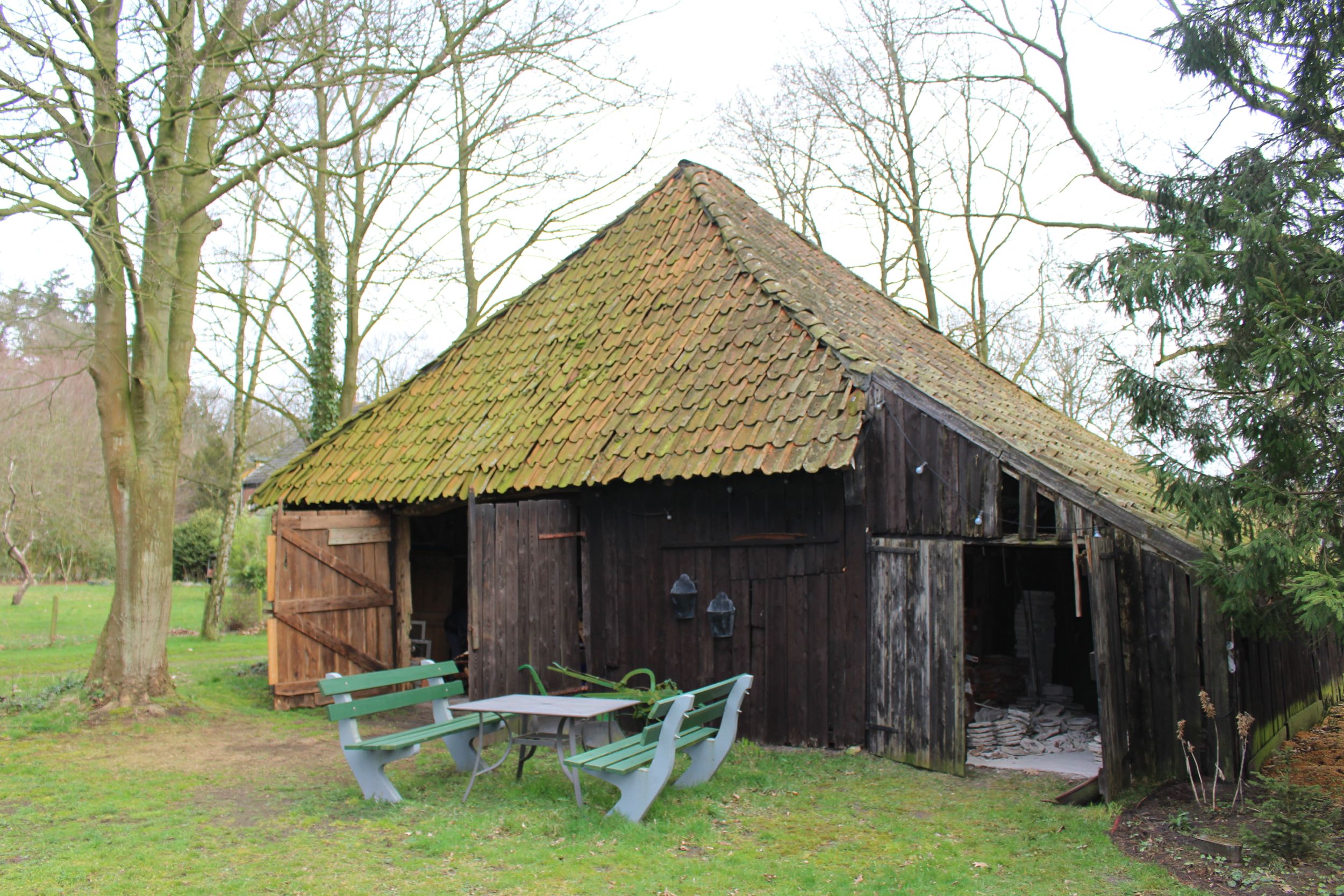 2 Conclusies en aanbevelingenConclusiesDe schaapskooi aan de Sellingerstraat 19 te Ter Apel (Ter Haar) is met hergebruikt hout gebouwd.Het hergebruikte hout kan gedateerd worden rond 1630.Het hout is uit de omgeving van de schaapskooi afkomstig.De schaapskooi had oorspronkelijk lemen wanden.De schaapskooi is vóór 1851 gebouwd, waarschijnlijk in de achttiende eeuw.AanbevelingenDe schaapskooi heeft geen monumentale status. Het verdient aanbeveling die wel te verlenen.3 ObjectgegevensAdresSellingerstraat 199561 TA Ter ApelDe schaapskooi staat op een perceel dat per 26 mei 2014 kadastraal bekend is onderVlagtwedde R 362De schaapskooi heeft geen aparte status.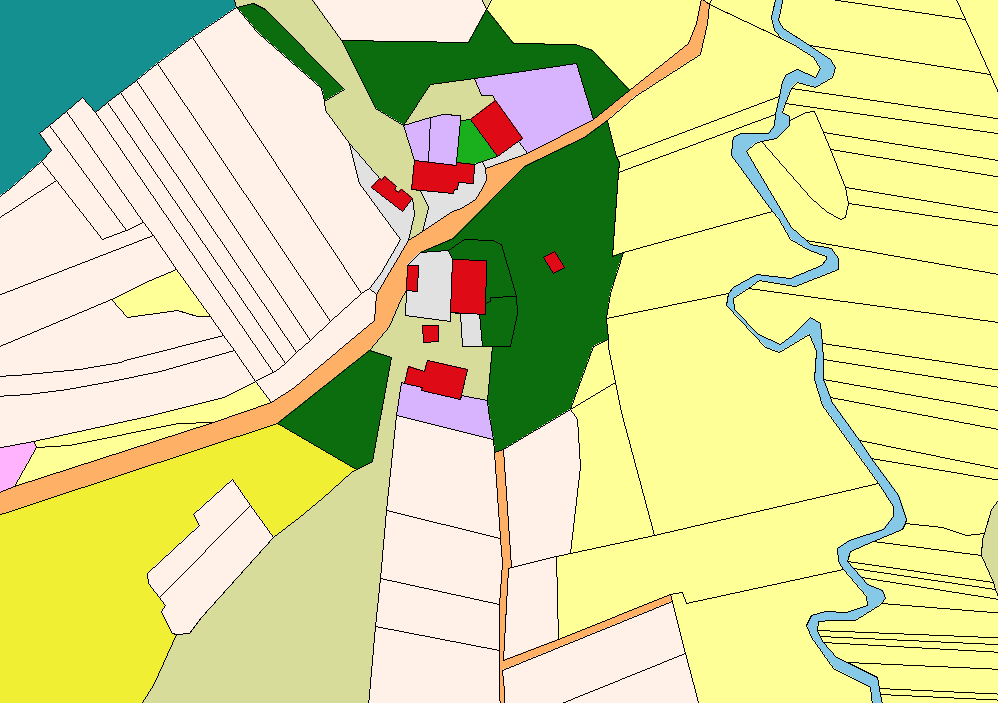 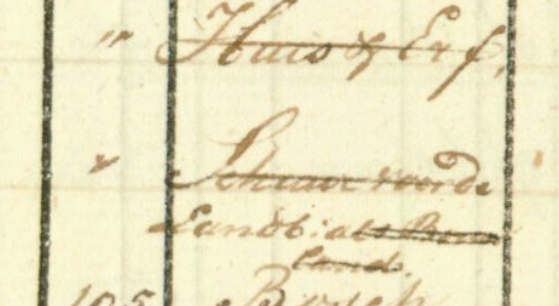 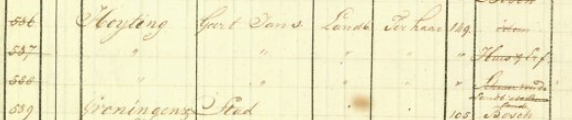 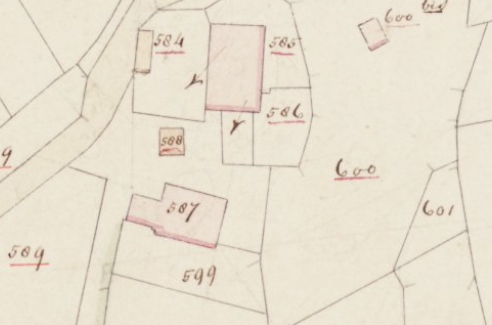 4 BeschrijvingExterieurDe schaapskooi is een rechthoekige houten schuur met een tentdak met korte nok, gedekt met oude holle ongeglazuurde pannen. Op de nok zijn nokpannen aangebracht, op de hoeken hoekkepervorsten.Aan de zuidzijde is het dak verlengd. Onder de verlenging is een aanbouw gemaakt.Er is geen dakgoot.De wand van de westzijde is aan de linkerzijde gepotdekseld,  daarna dubbele opgeklampte deuren met verticale planken, rechts daarvan wordt de wand gevormd door verticaal beschot. 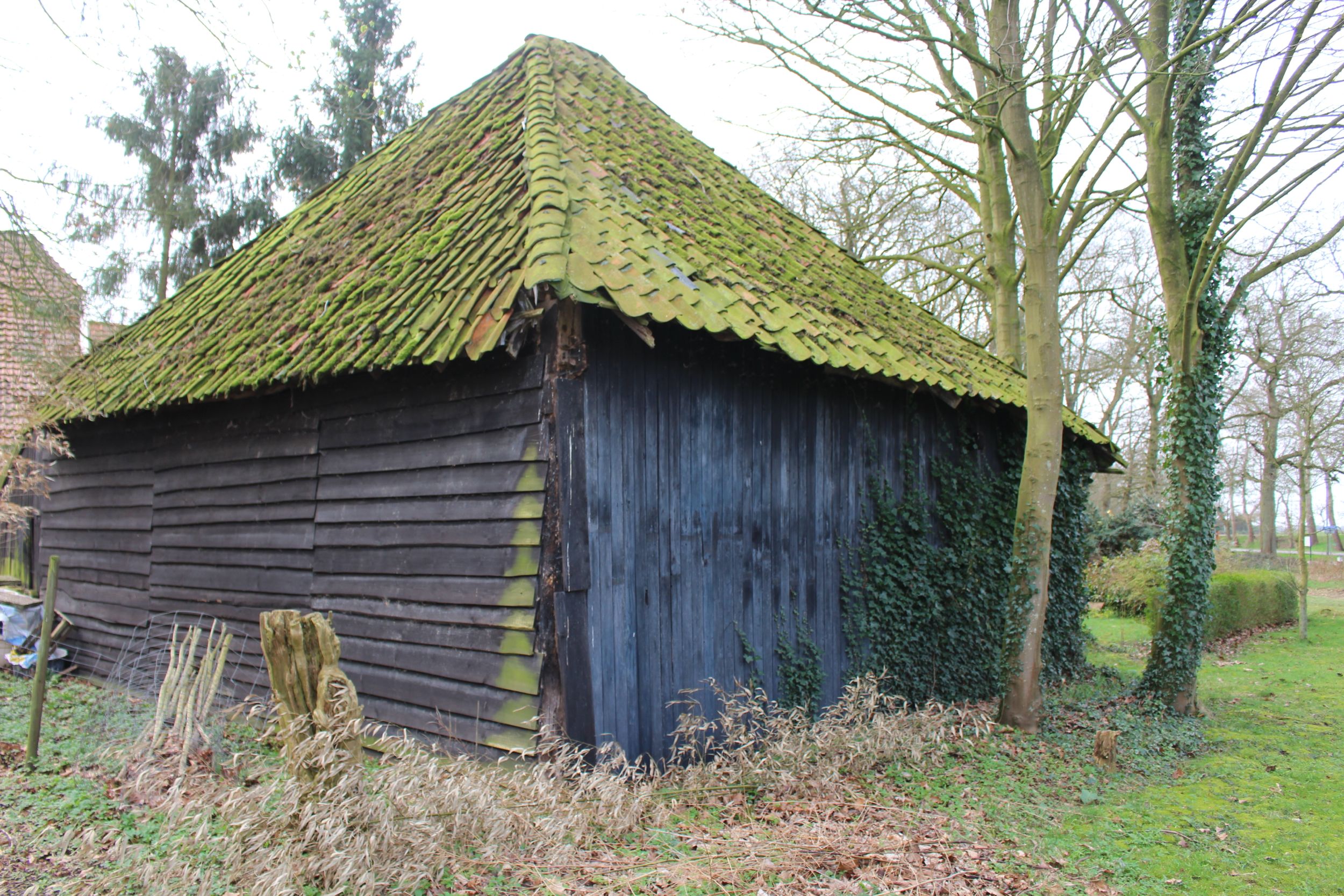 De aanbouw heeft ook dubbele opgeklampte deuren met verticaal beschot. Boven de deuren loopt de wand door.De wand  van de noordzijde bestaat helemaal uit verticaal beschot.De wand van de oostzijde bestaat uit drie vakken gepotdekselde planken.De zuidzijde wordt door de aanbouw gevormd, die aan alle zijden verticaal beschot heeft.Aan de noordzijde steekt op de hoek een ankerbalk door. Aan de oostzijde steekt de gebintbalk door.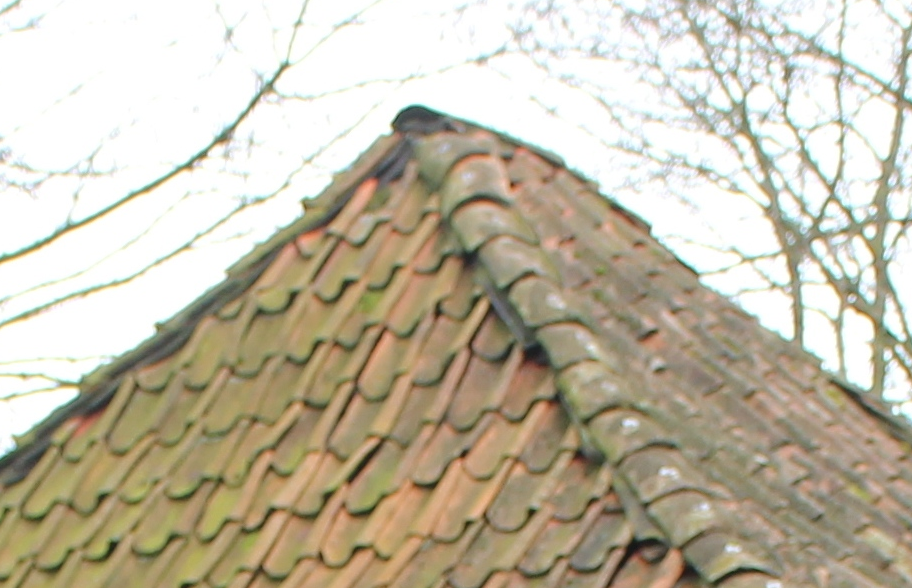 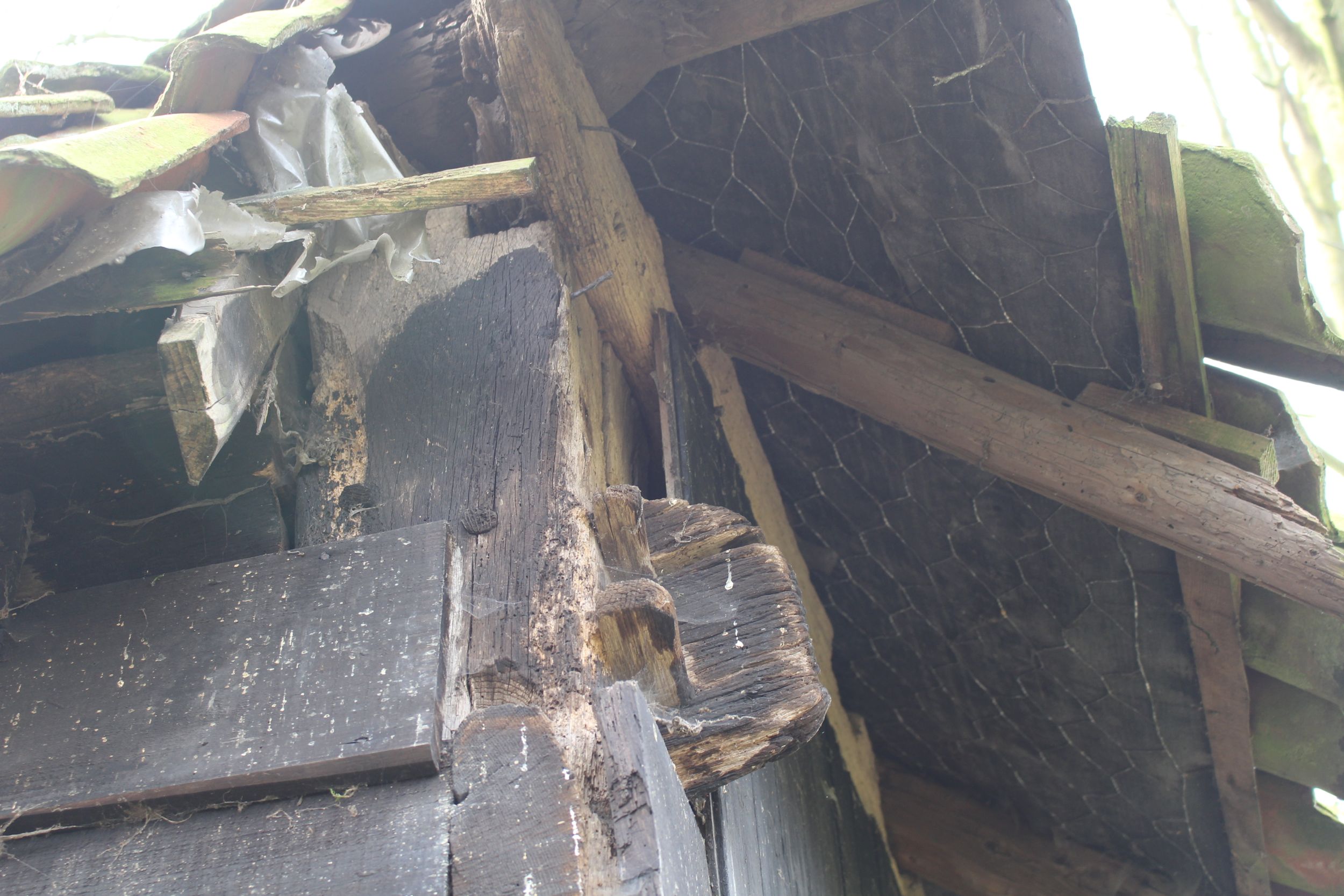 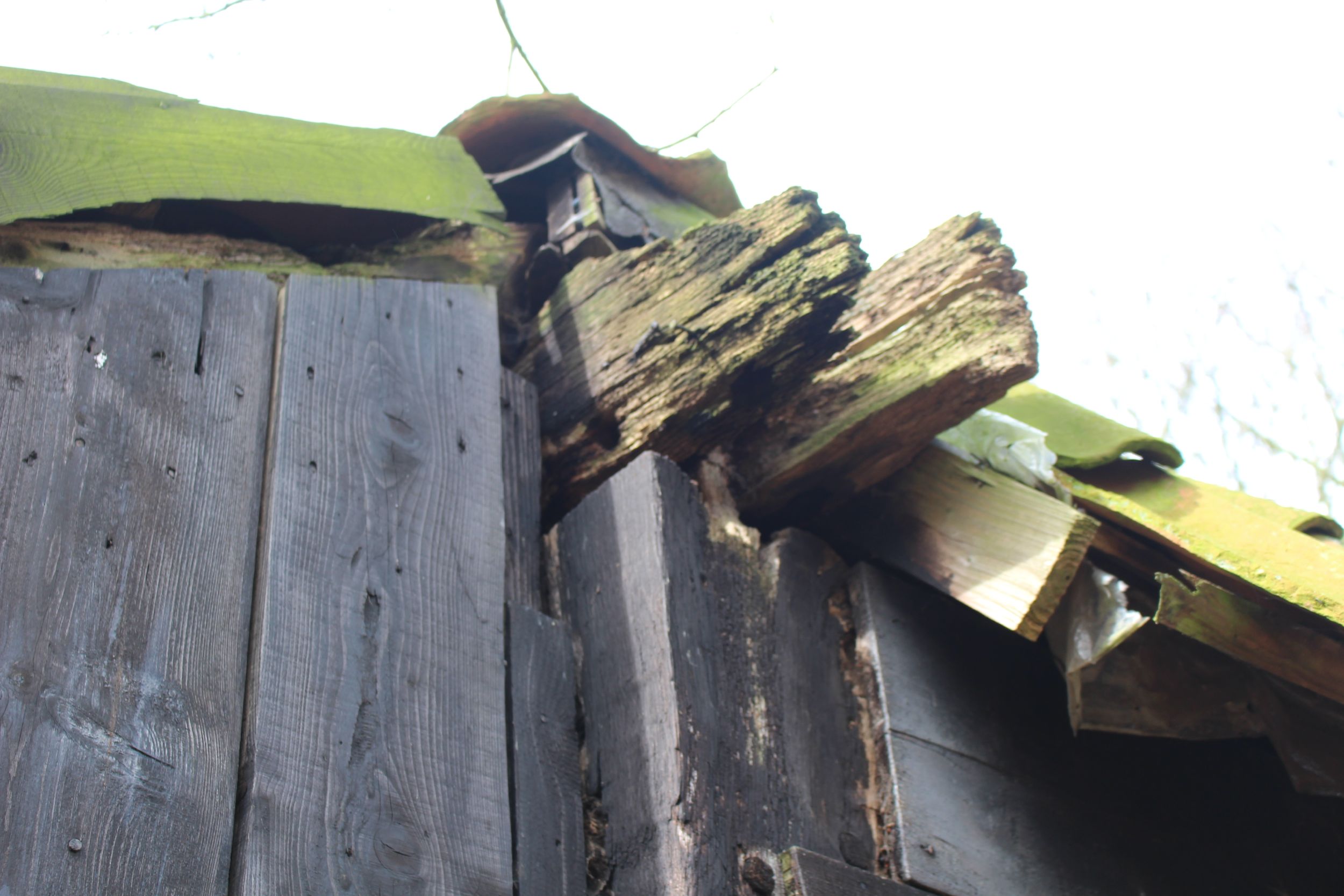 Interieur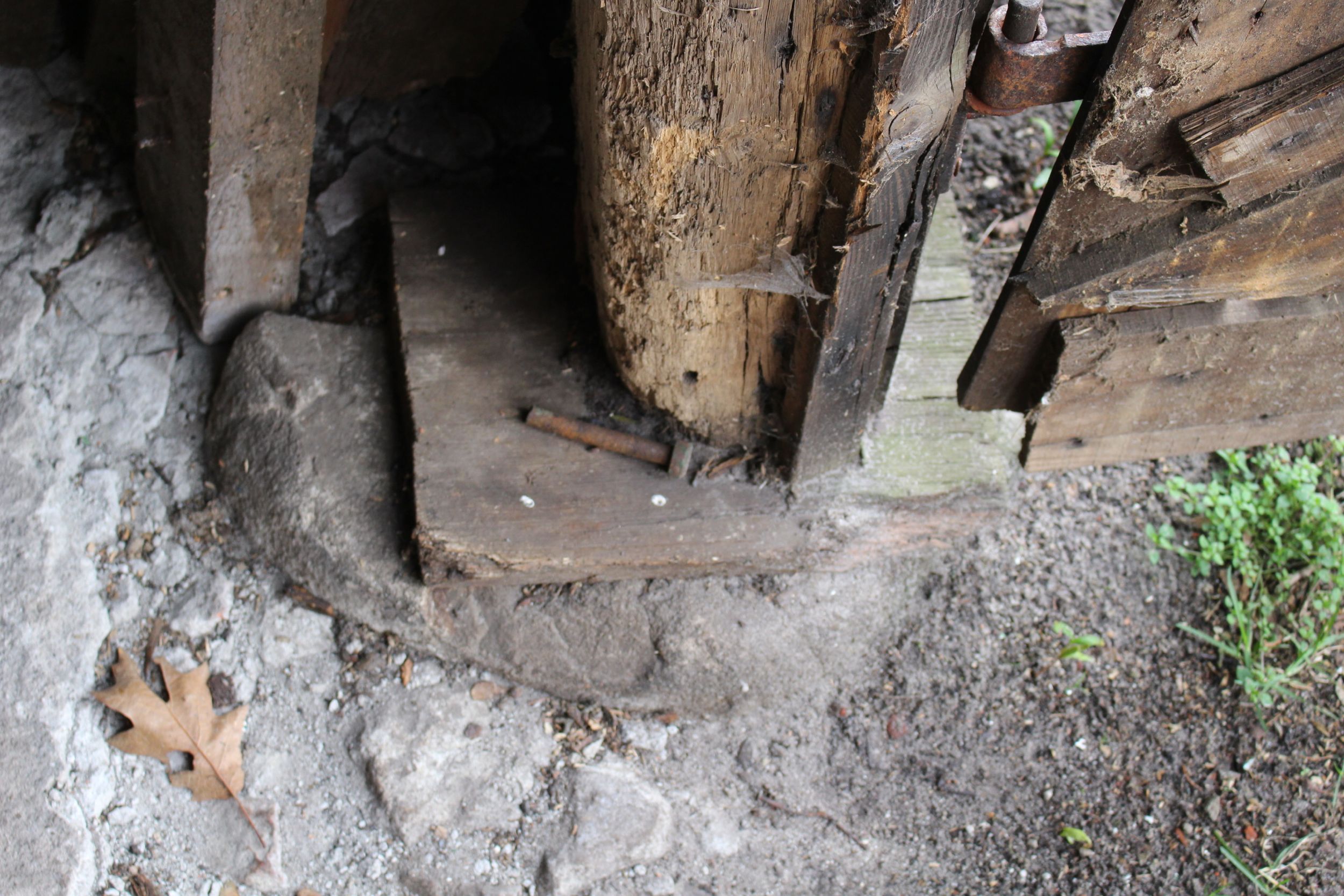 (Omdat de schaapskooi nu als opslagruimte dient, kon niet overal de onderkant van de wanden onderzocht worden.)De vloer van de schaapskooi bestaat uit een cementen laag op een puinbed.Het geraamte van de schaapskooi wordt door vier ankerbalkgebinten gevormd. Het gebint aan de westzijde heeft vier stijlen, waarvan de buitenste twee een schoor onder de ankerbalk hebben. De ankerbalkschoren zijn in de ankerbalk ingelaten. De andere twee stijlen zijn tussenstijlen, waaraan de deuren zijn bevestigd. De zuidelijke stijl en ook de tussenstijl zijn op een veldkei gefundeerd. Tussen deze stijlen is een voetplaat aangebracht.Van het tweede ankerbalkgebint is de ankerbalk eveneens geschoord. De schoren zijn halfhouts gespijkerd aan de ankerbalk. De schoren zijn laag in de stijlen bevestigd. Ze zijn grof bewerkt.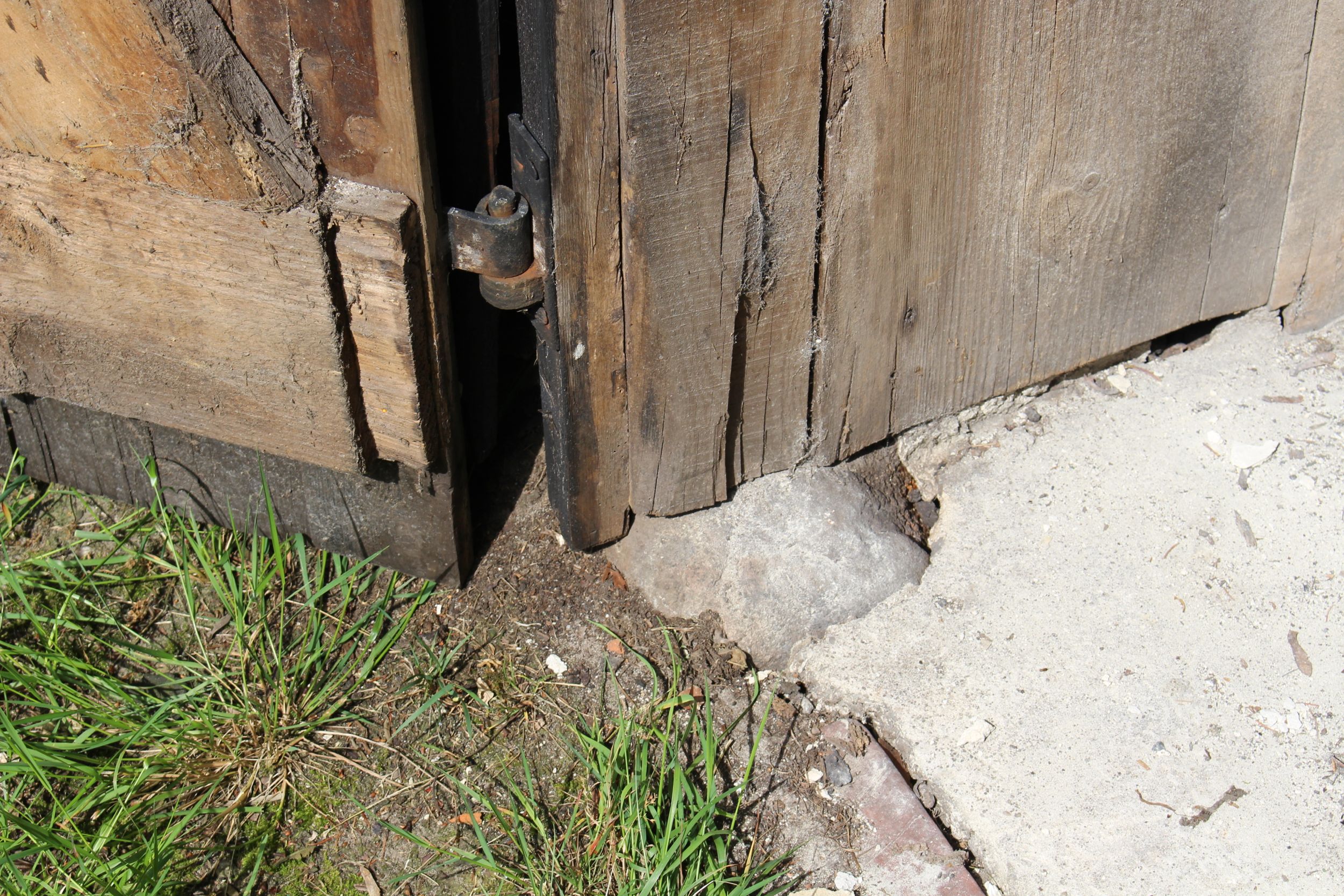 Ook het derde ankerbalkgebint is op deze wijze geconstrueerd.Het vierde ankerbalkgebint heeft ankerbalkschoren die in de ankerbalk ingelaten zijn. Er zijn geen tussenstijlen. Er is tussen de gebintstijlen eenvoetplaat aangebracht. Aan de ankerbalk en de voetplaat zijn rondhouten stijlen bevestigd.De gebinten zijn onderling verbonden door gebintbalken. De gebintbalken worden ondersteund door gebintbalkschoren, die in de gebintbalken ingelaten zijn. Alleen de gebintbalkschoor zuidzijde van het eerste gebint ontbreekt.Tussen de gebintstijlen zuidzijde zijn twee regels per vak aangebracht. Aan de noordzijde is tussen de gebintstijlen één regel aangebracht.Op de gebintbalkschoren zijn gehakte telmerken aangebracht, voorzover te onderscheiden. Vastgesteld is dat de schoor eerste vak zuidzijde het telmerk II heeft, de schoren van het derde gebint zuidzijde hebben het telmerk VI, de schoor van het vierde gebint telmerk V.Aan de noordzijde is alleen van het derde gebint vastgesteld dat de gebintbalkschoren het telmerk VI hebben.In veel hout zijn staakgaten te zien, die op een leemwand duiden. In de regels van de zuidwand is aan de bovenzijde een gootje aangebracht, waarin de staken op hun plaats konden worden gezet.De kap is een sporenkap. De sporen zijn van beslagen rondhout. Twee sporen zijn verbonden door een korte nok. Deze sporen hebben haanhouten. Deze sporen zijn van eikenhout.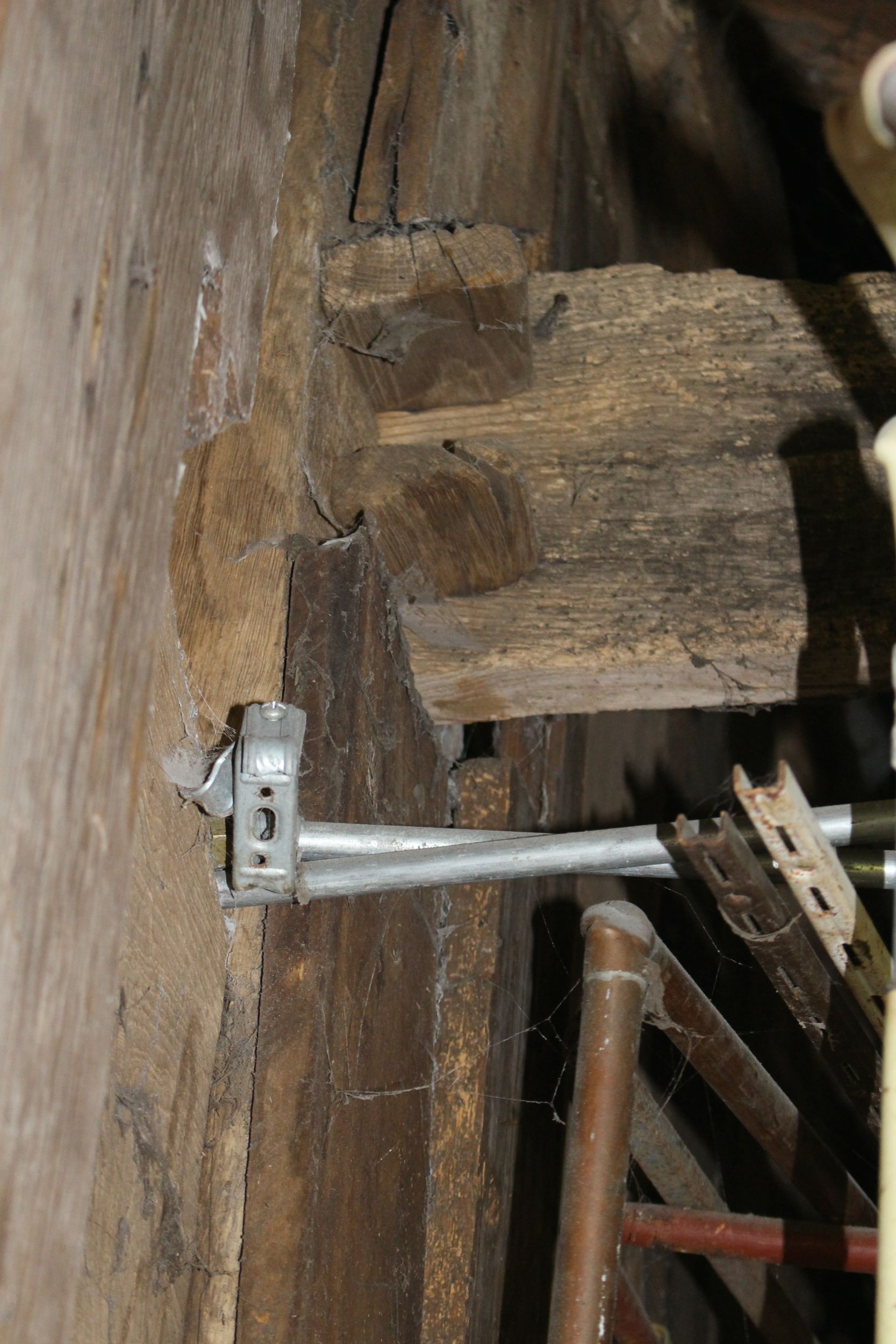 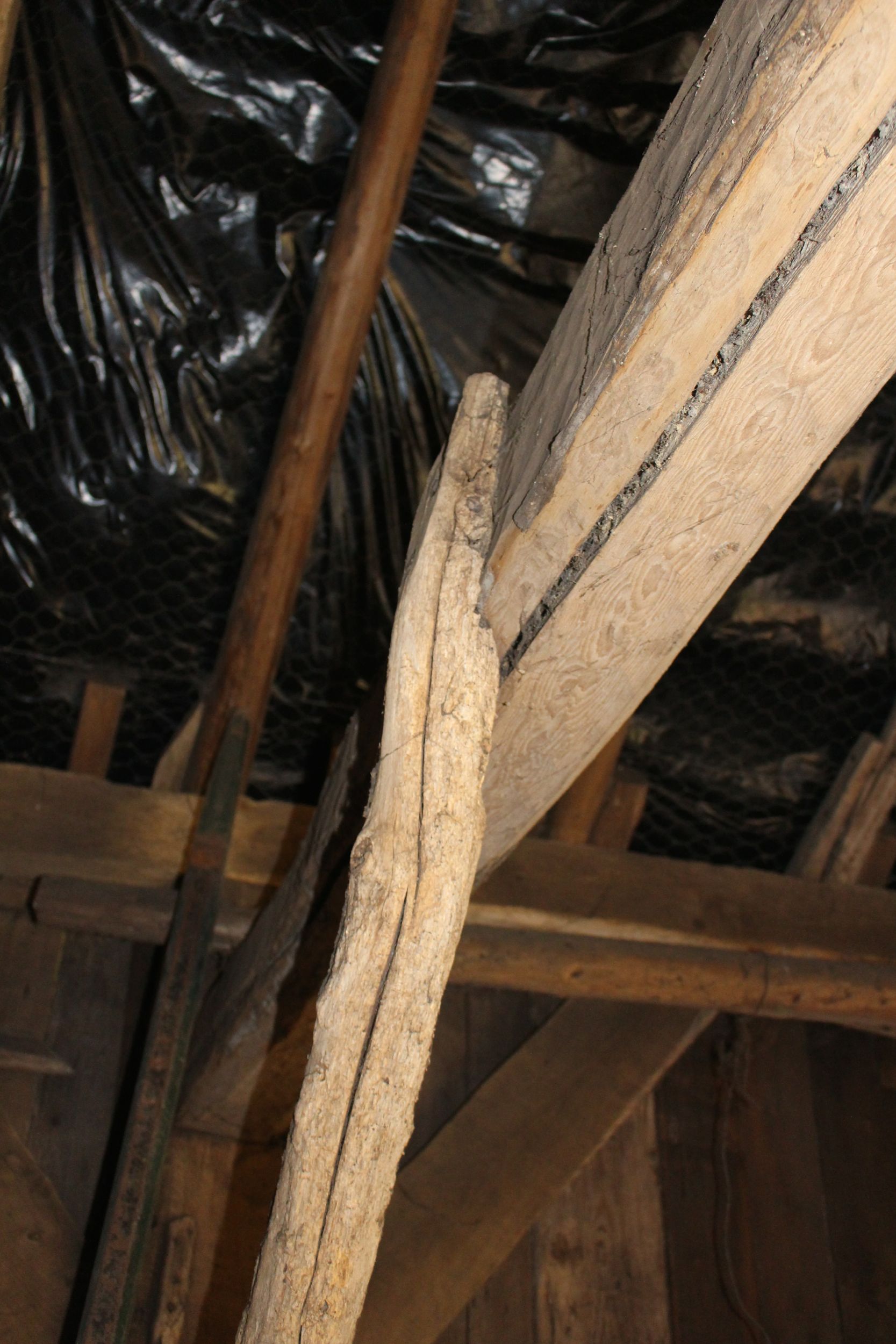 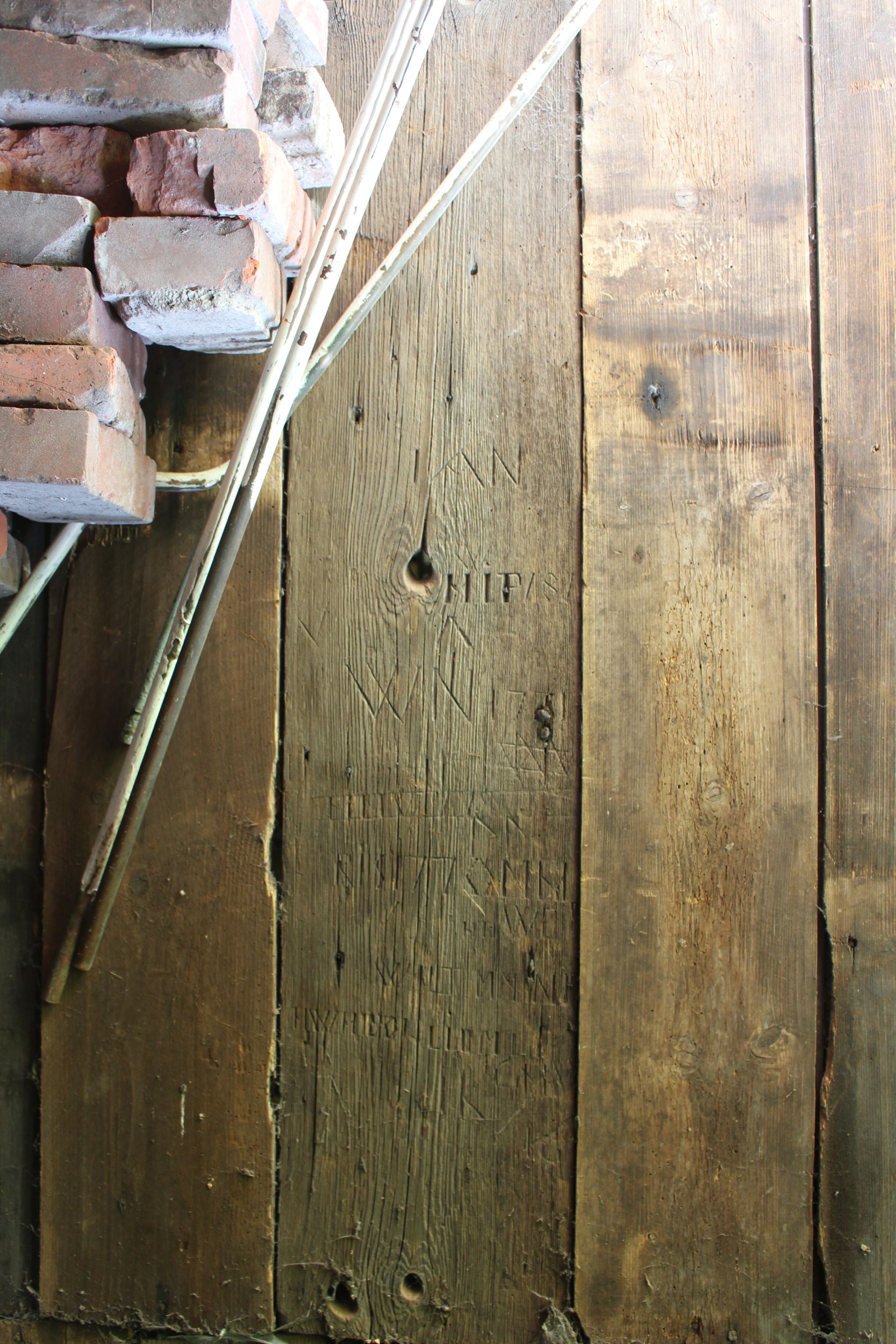 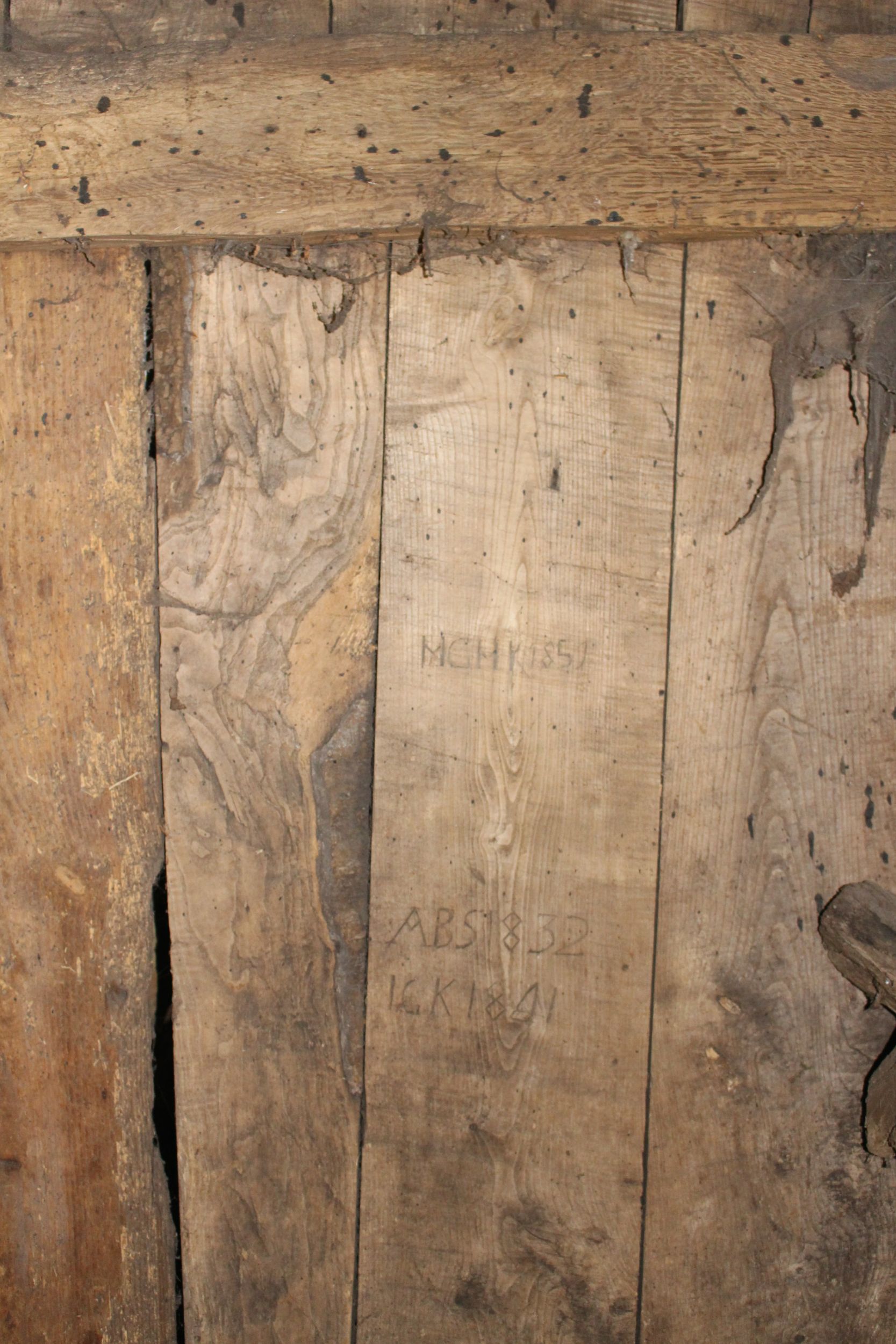 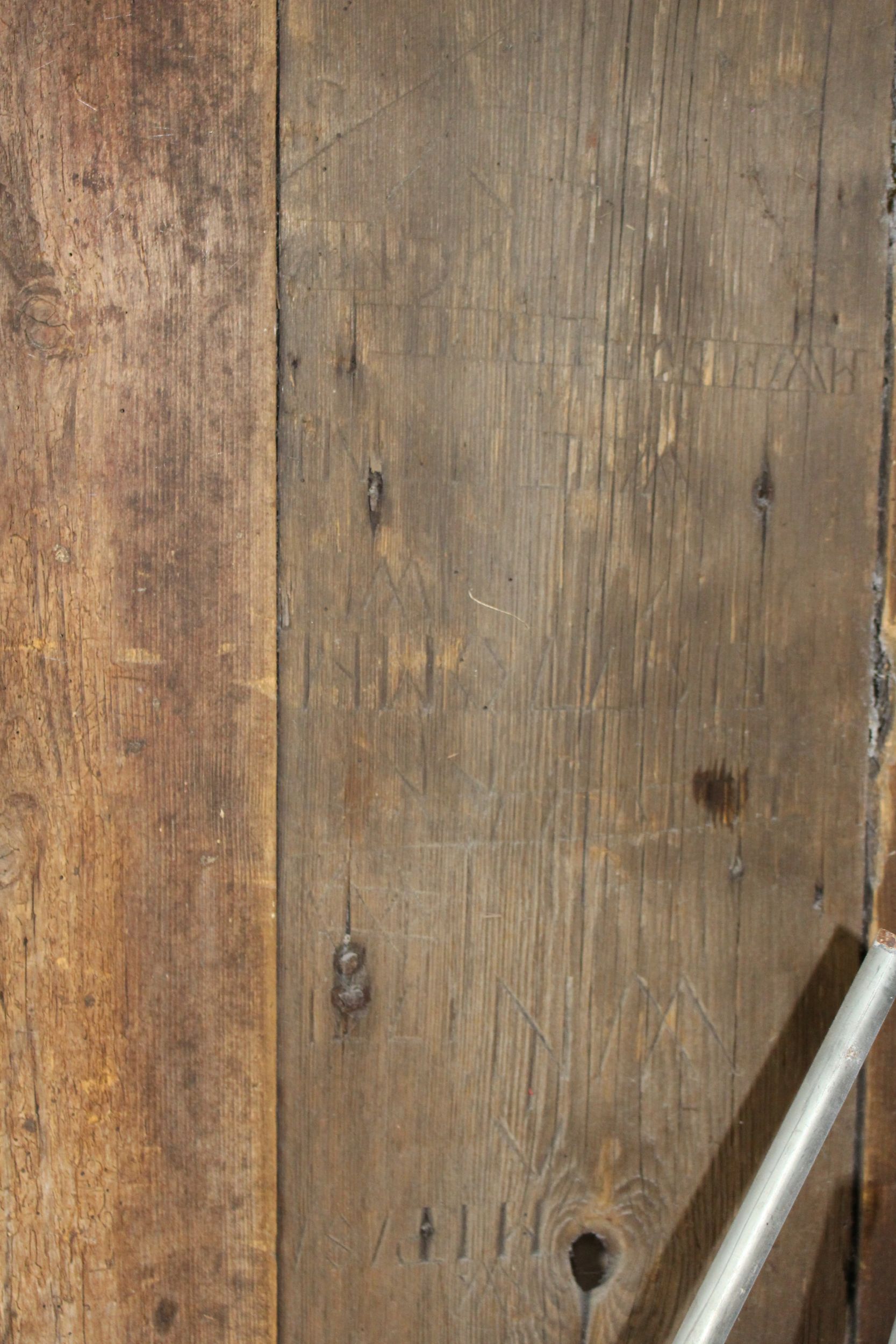 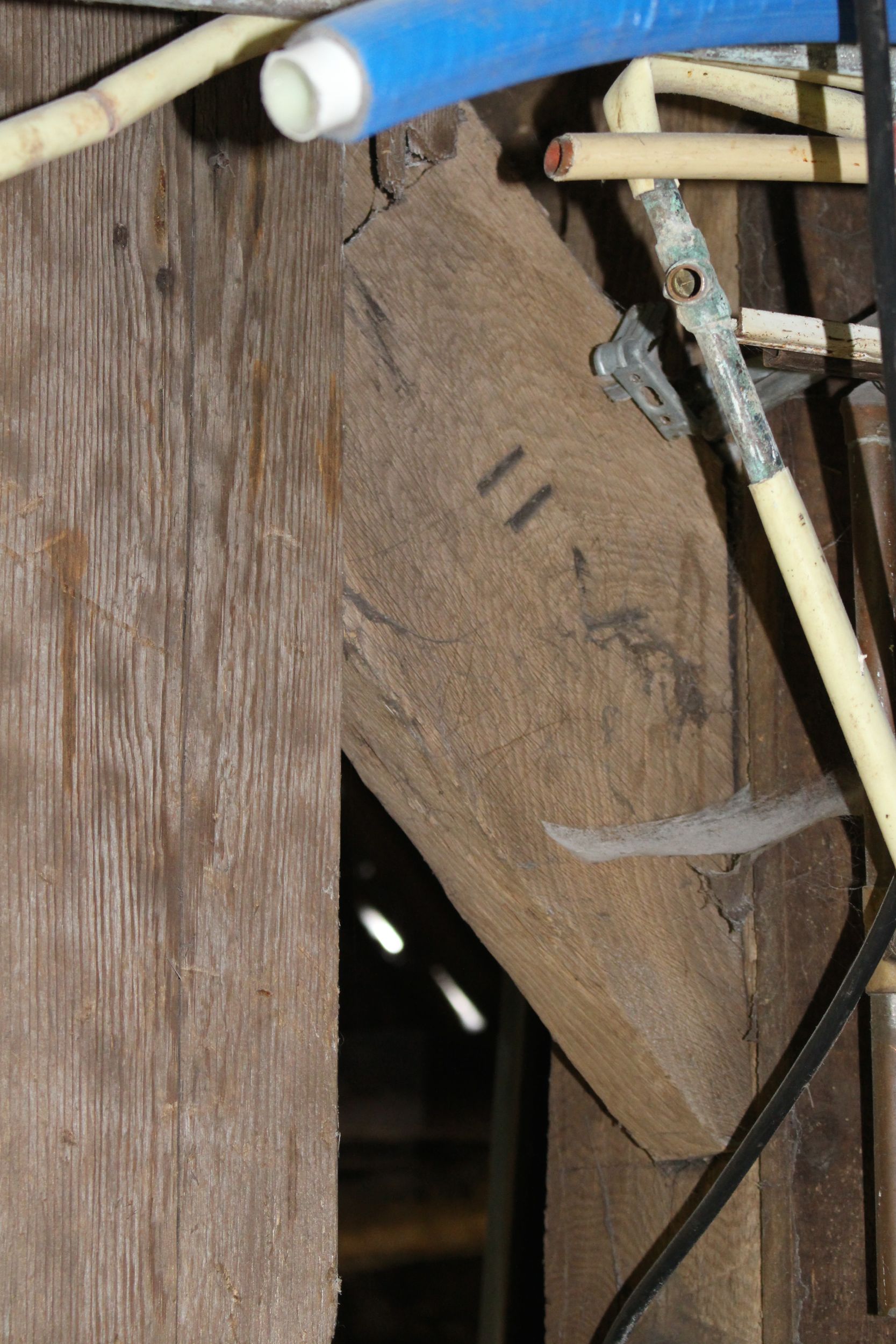 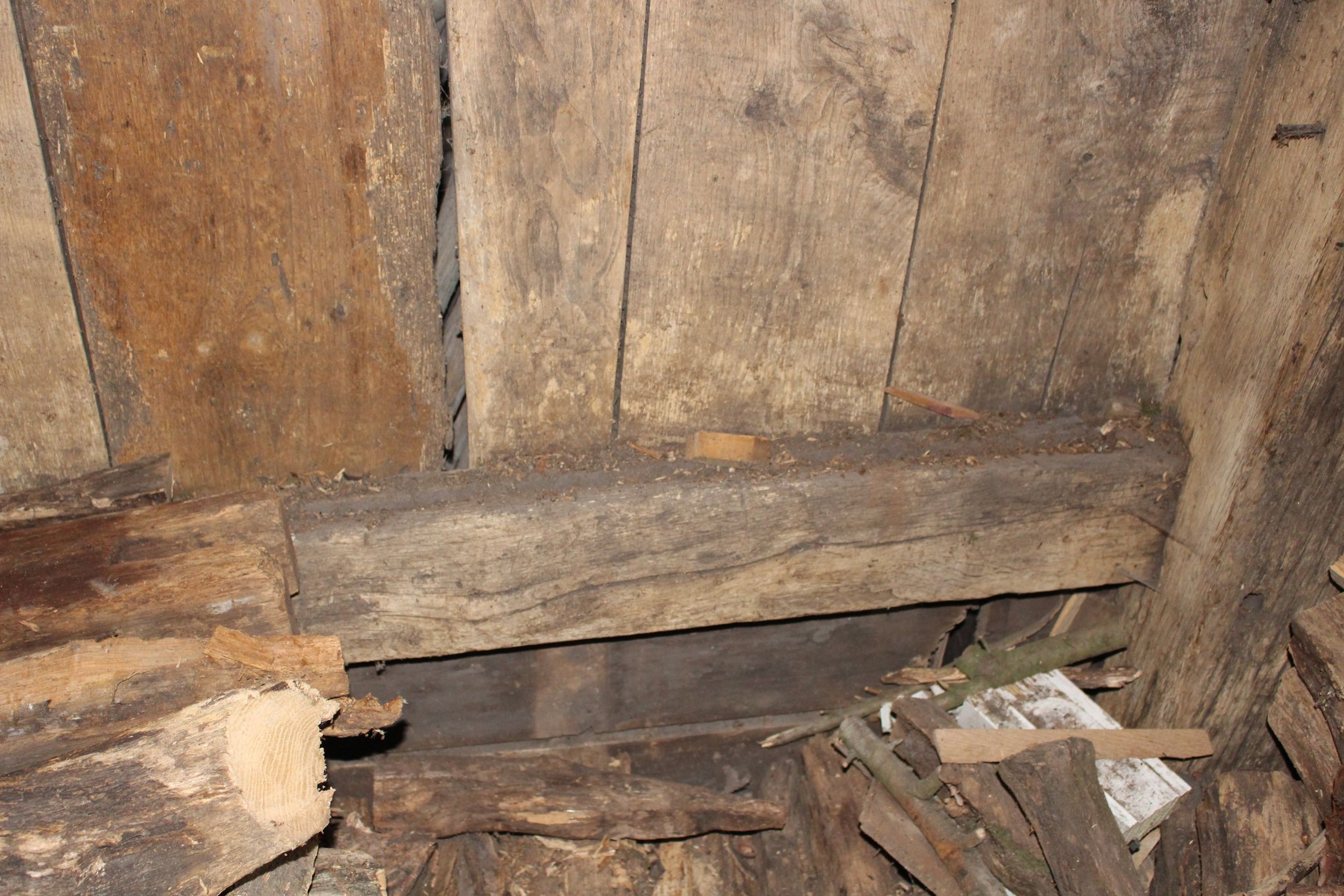 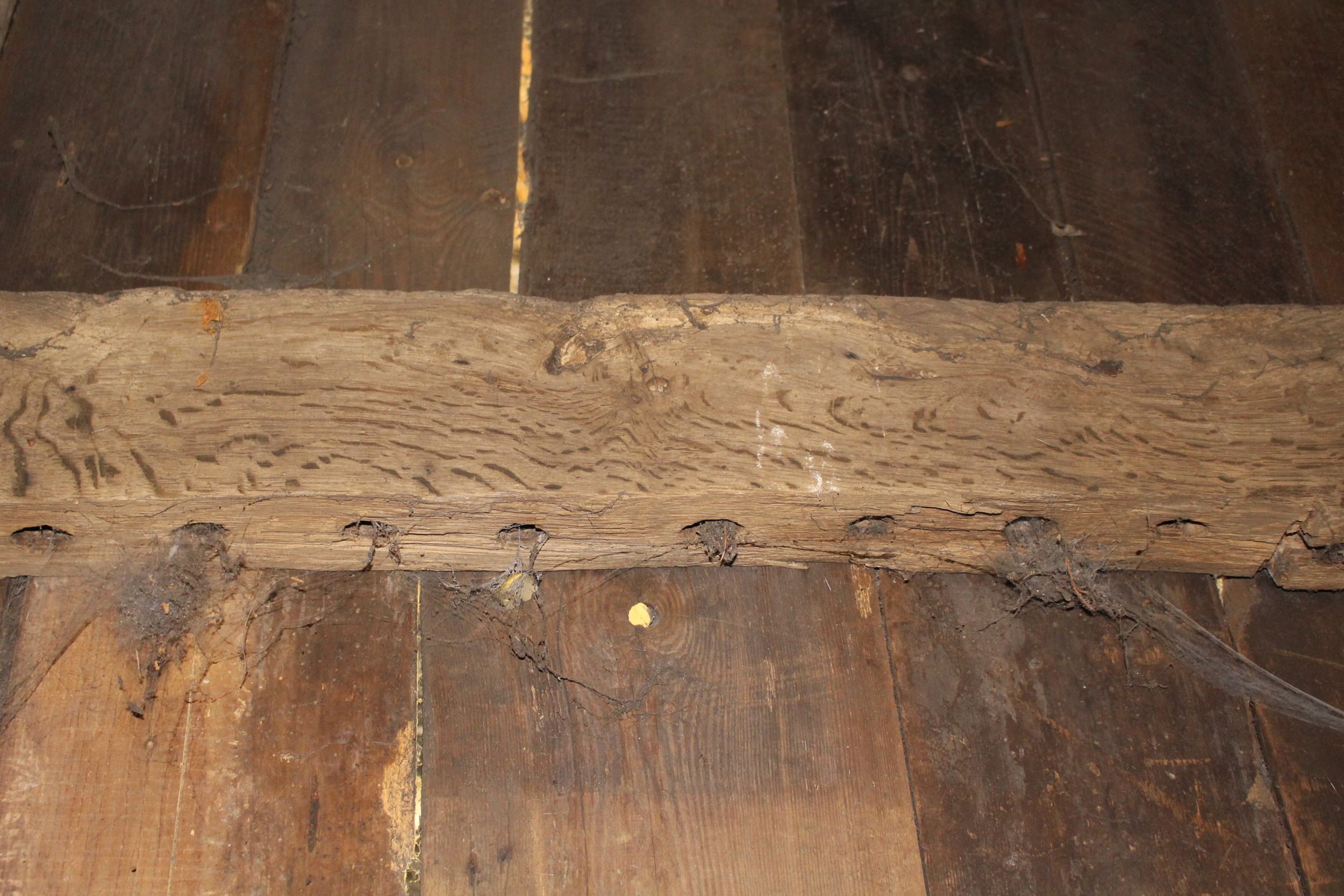 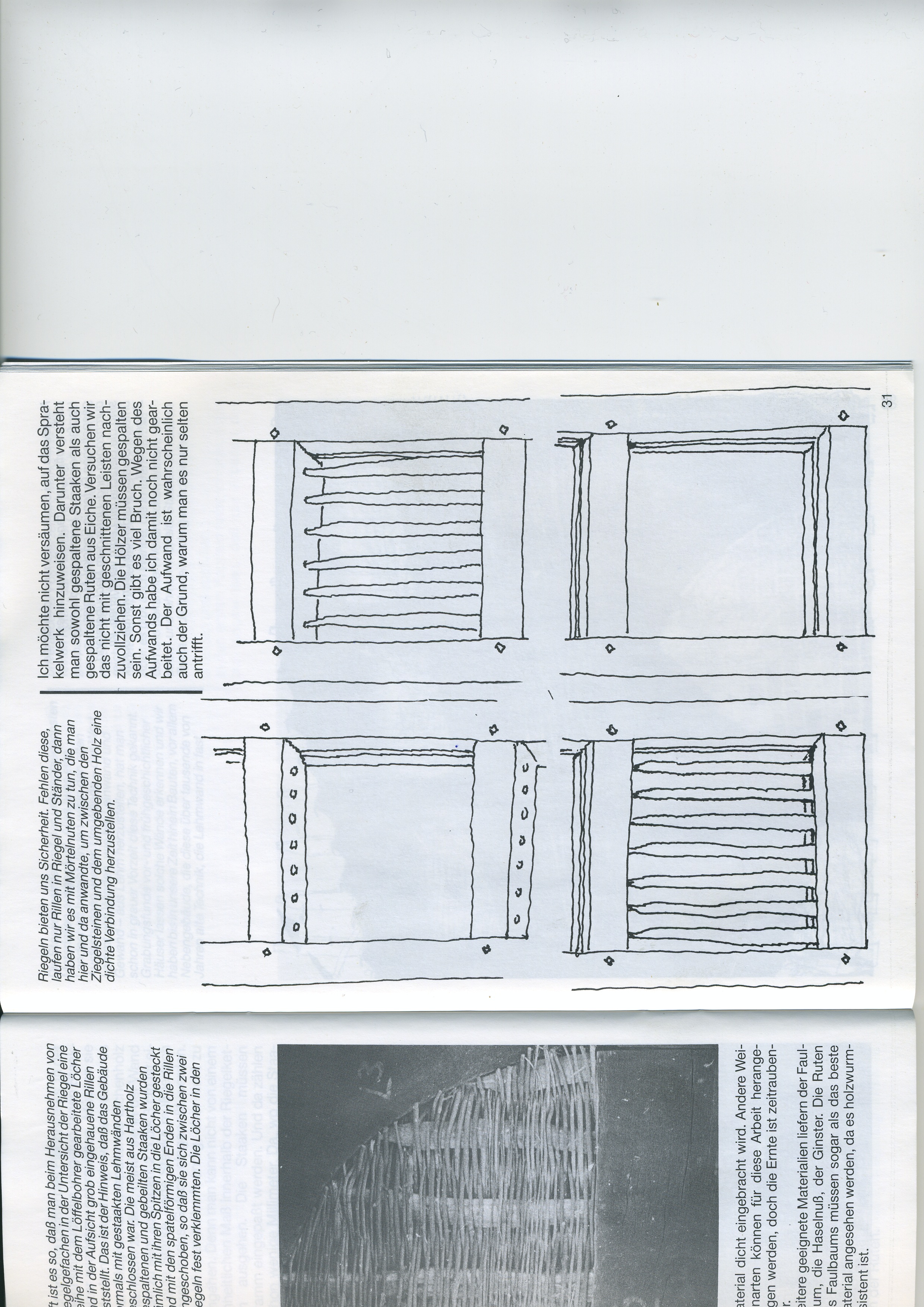 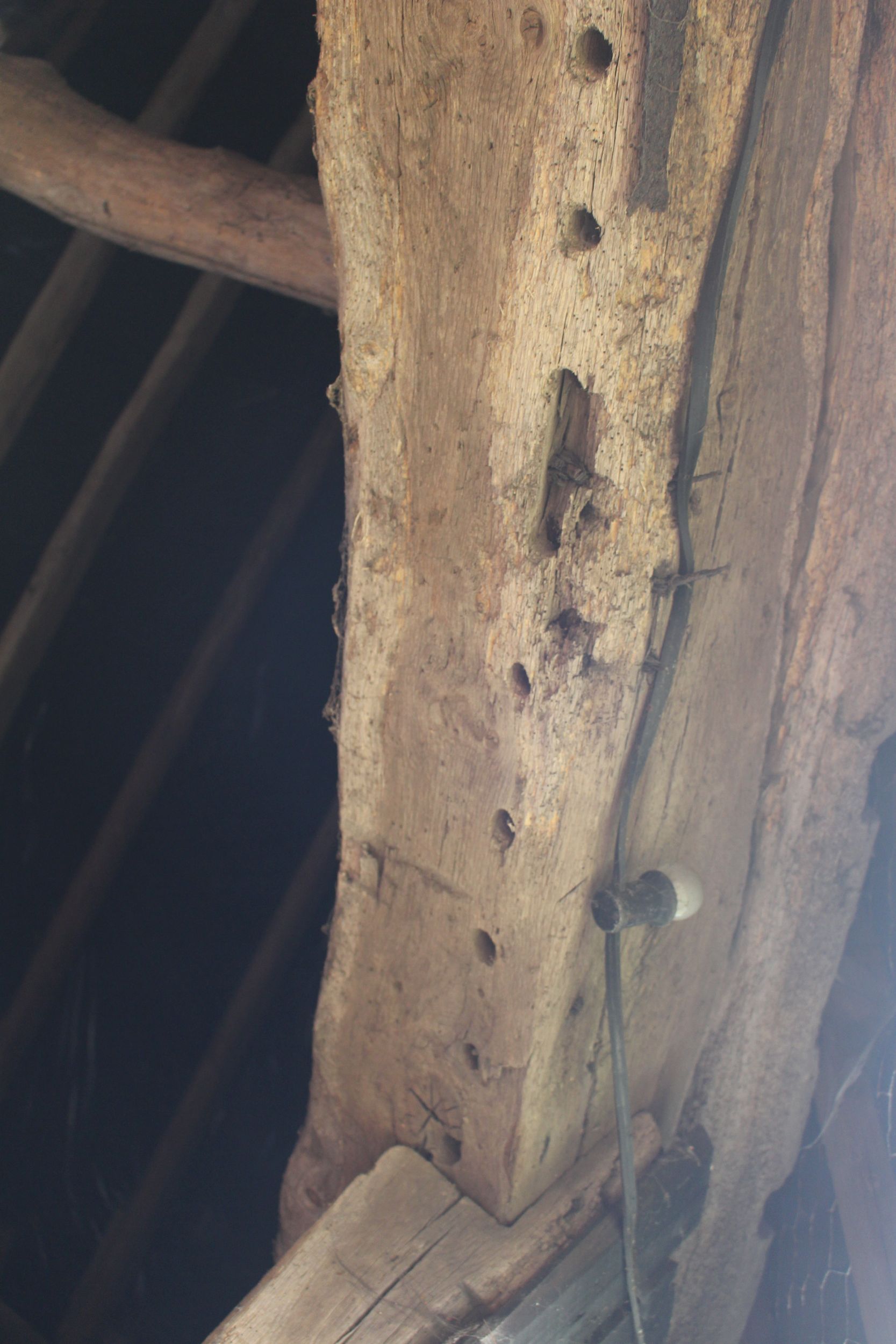 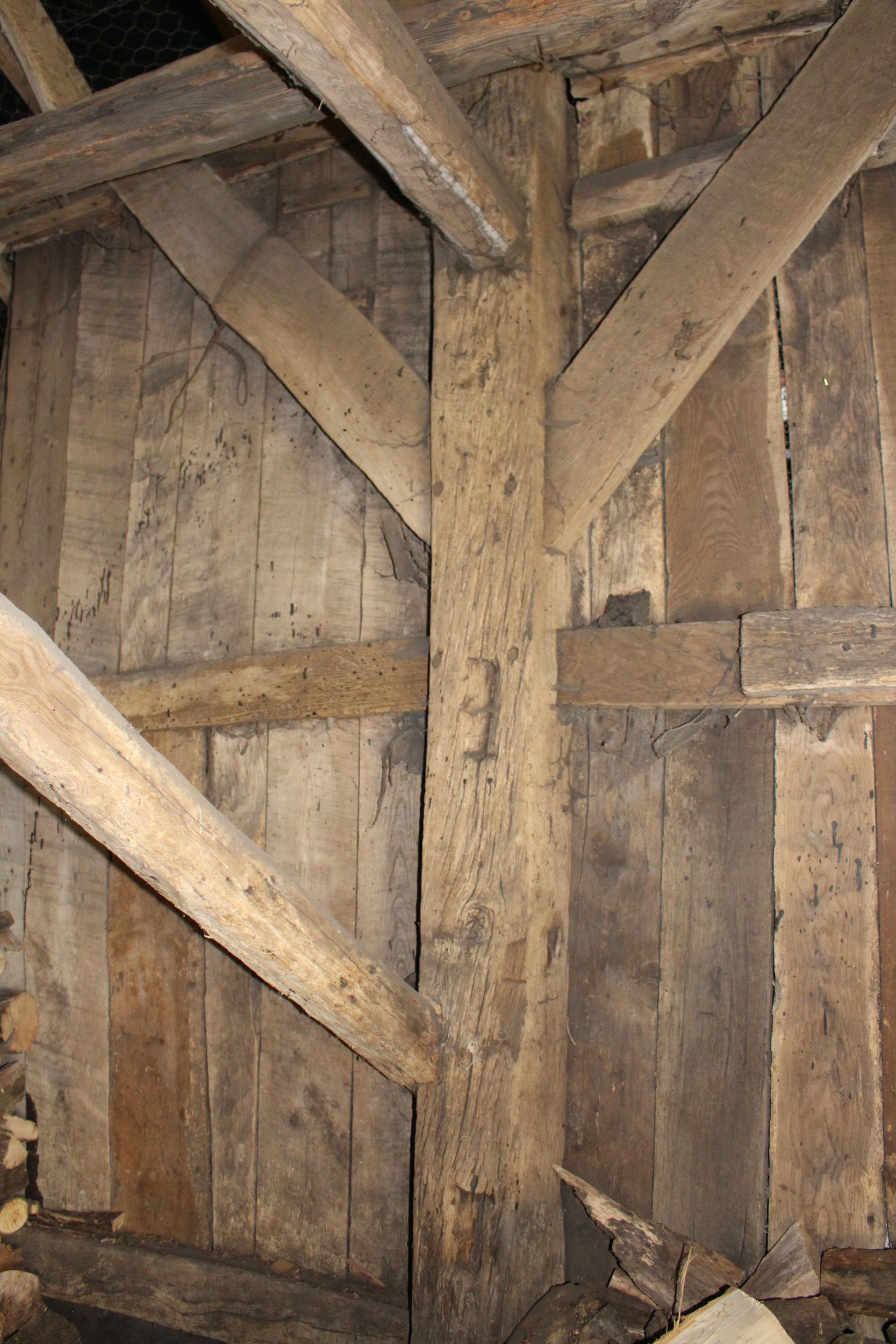 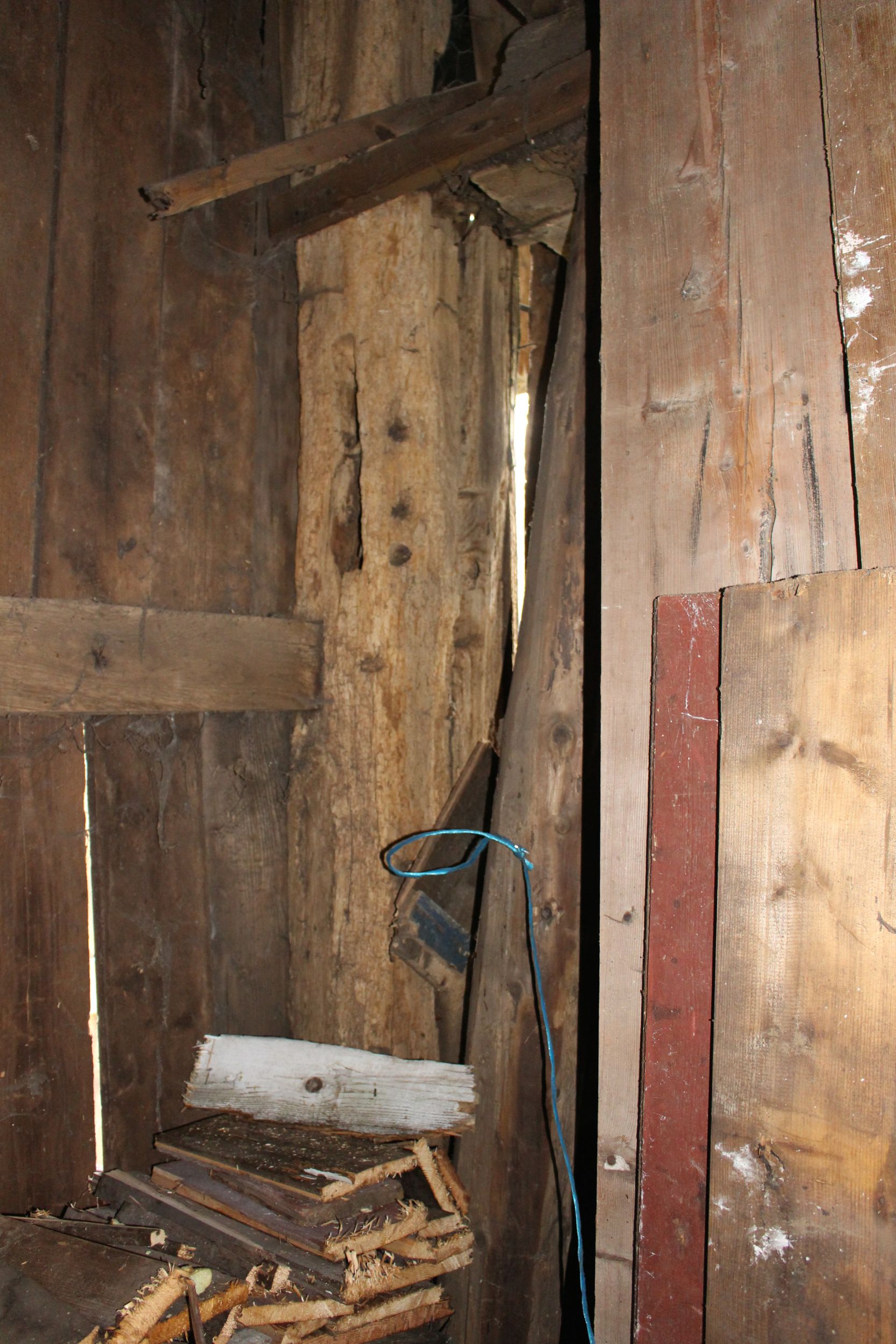 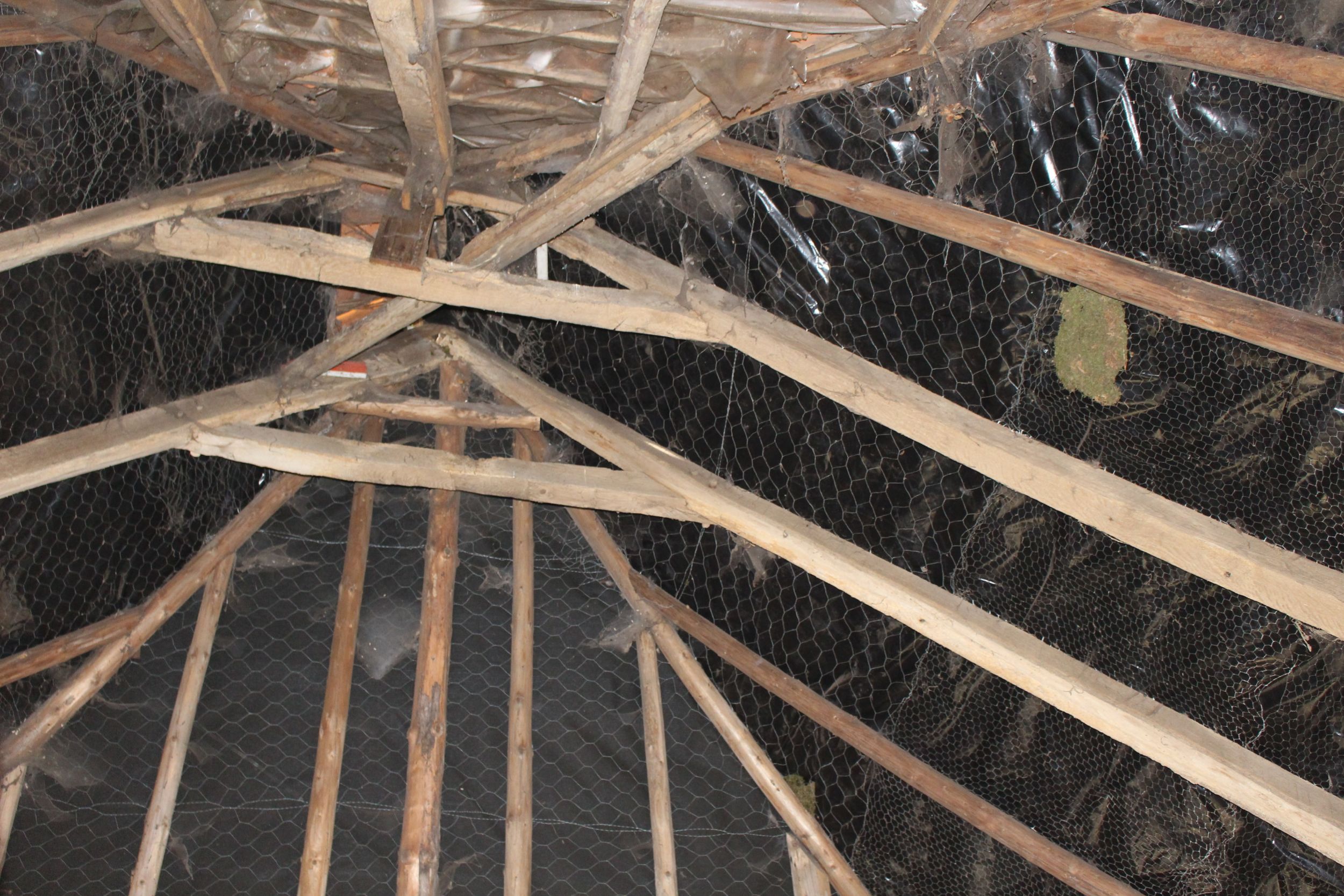 5 Aanzichten en plattegrond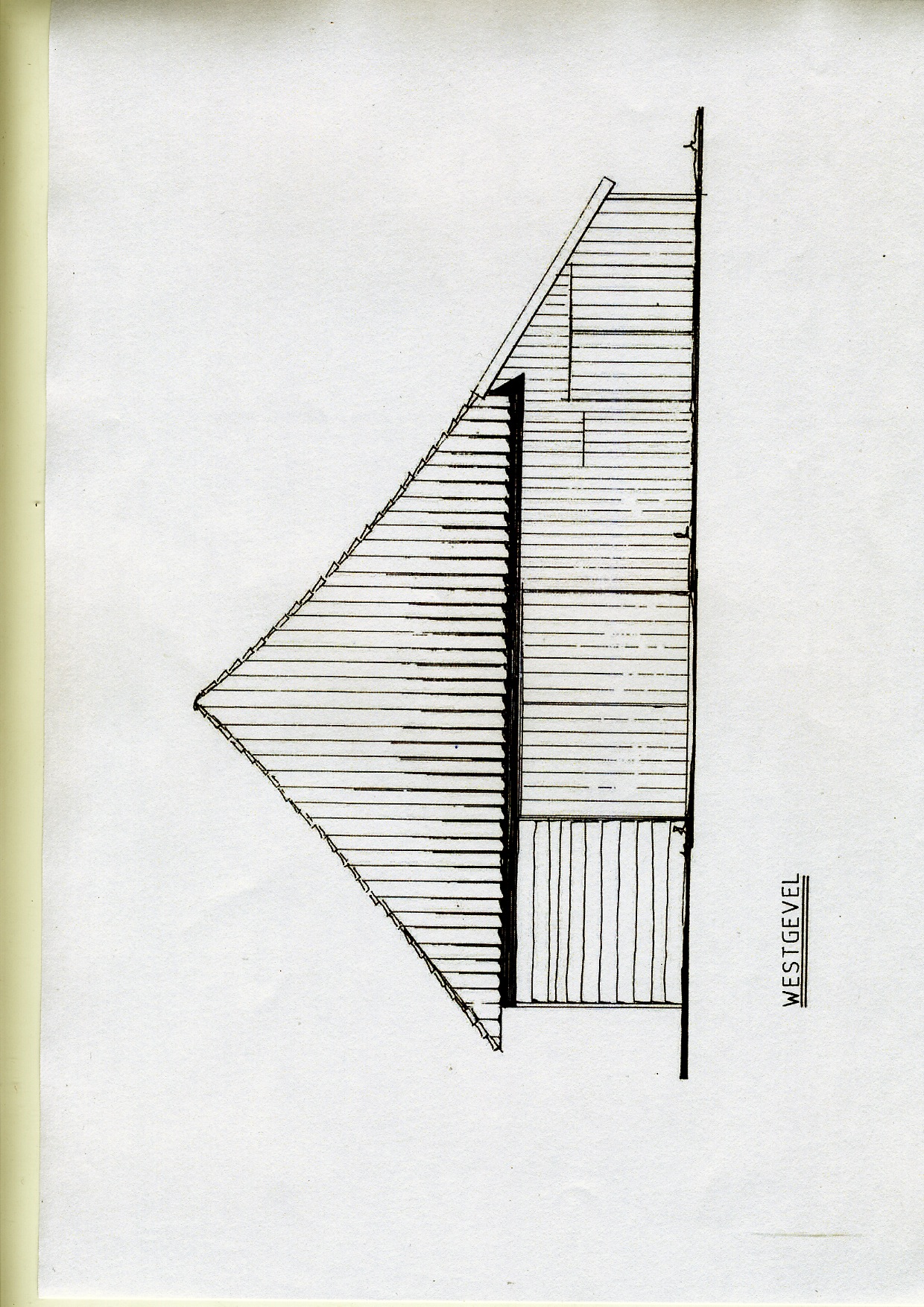 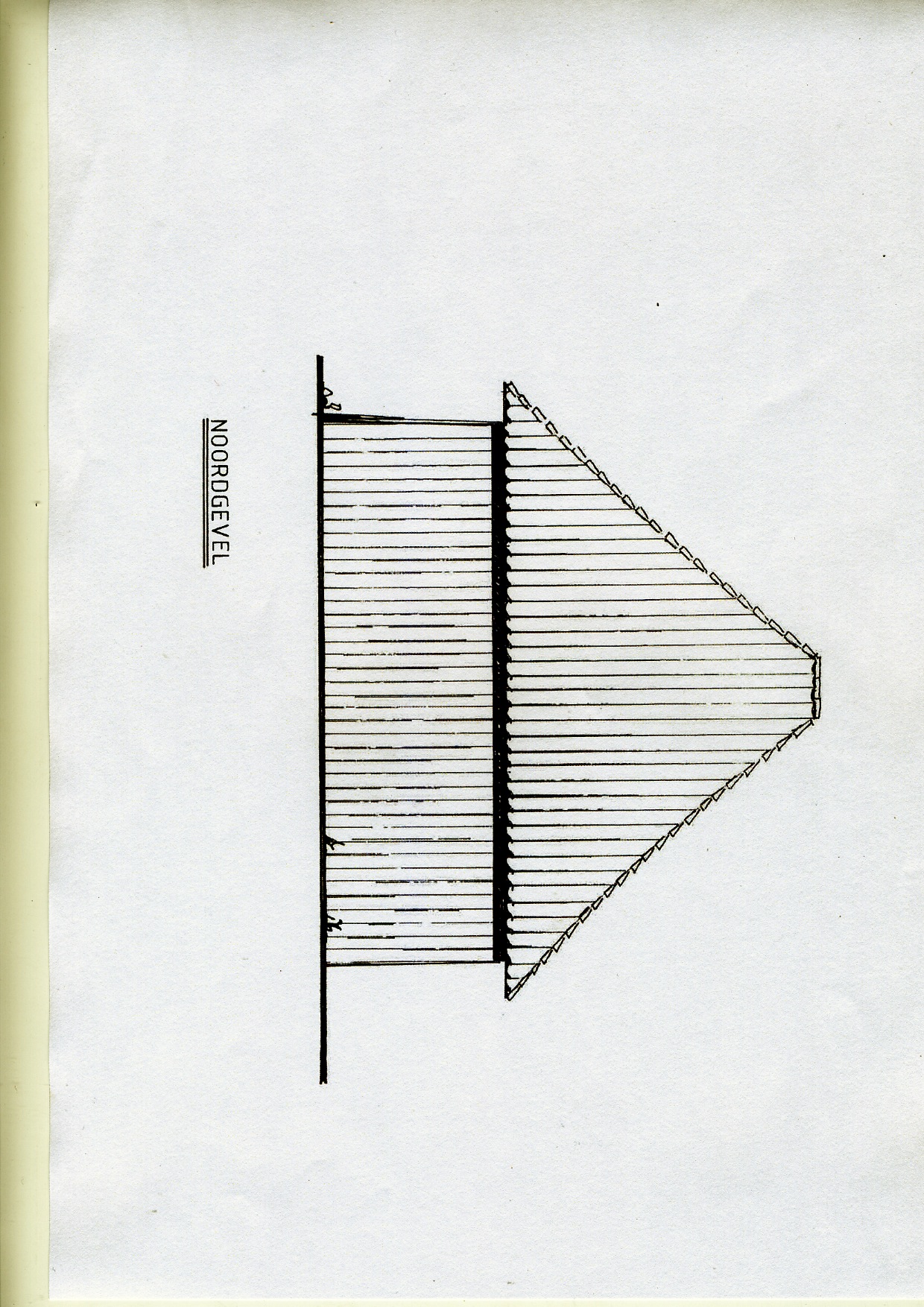 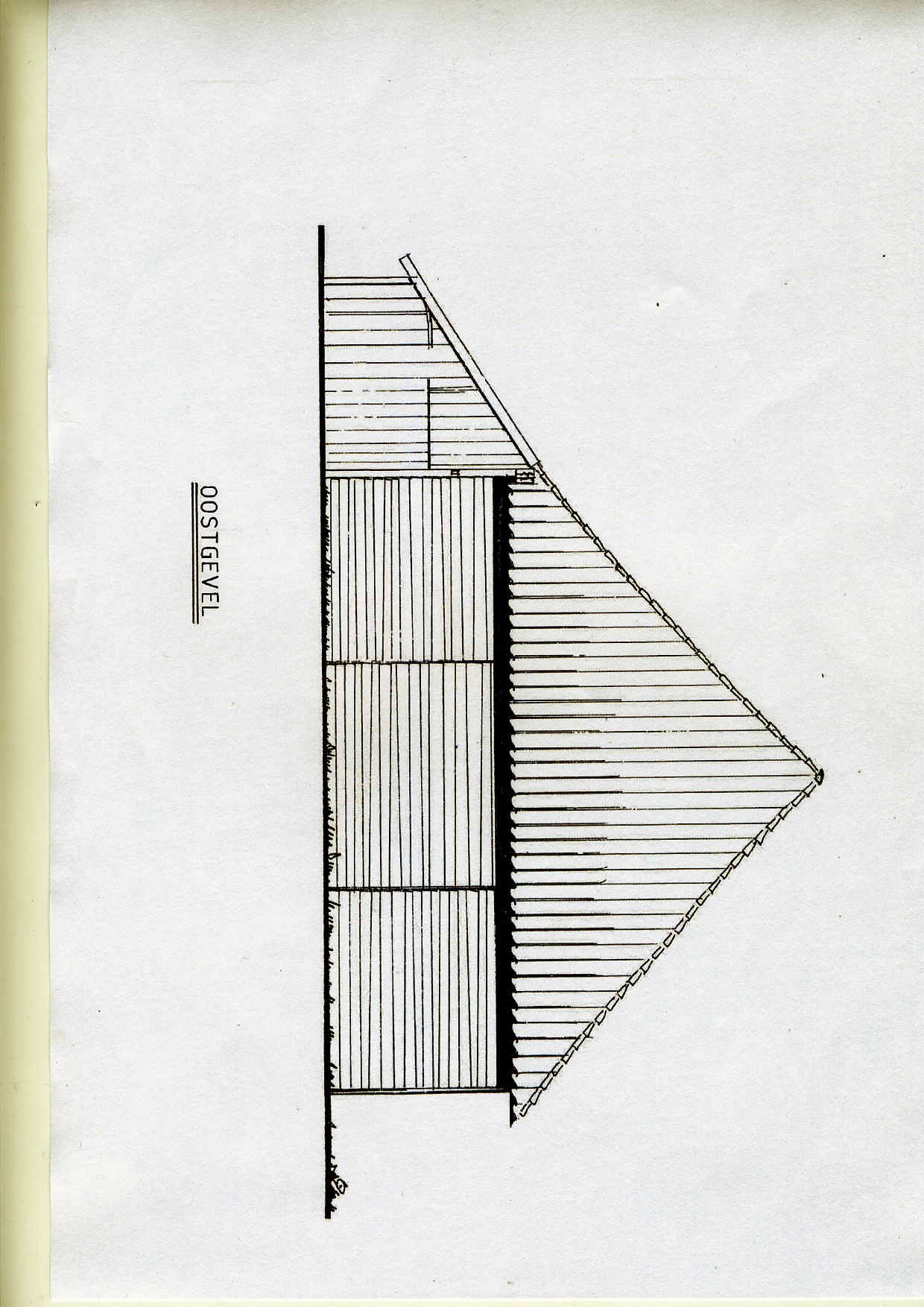 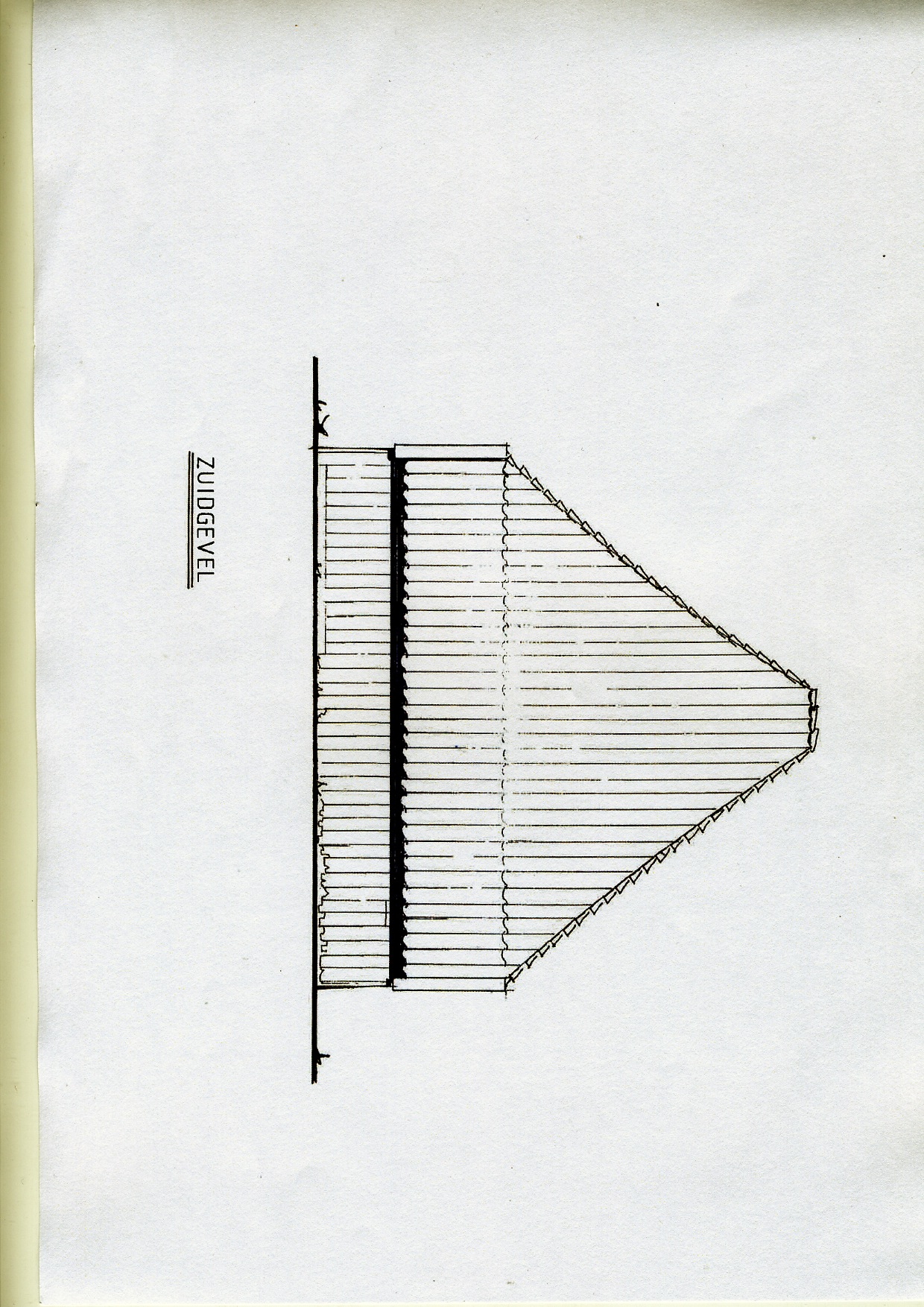 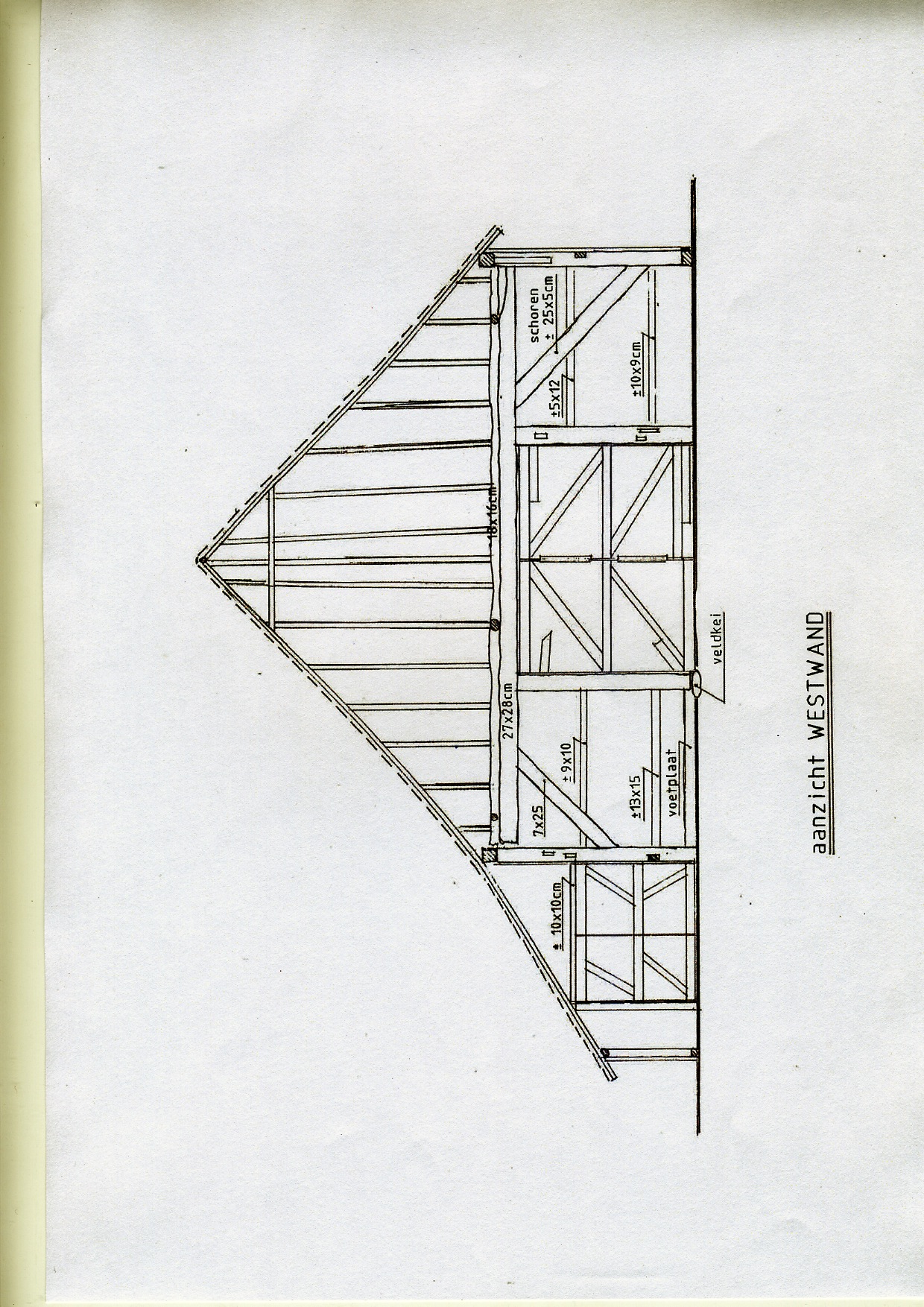 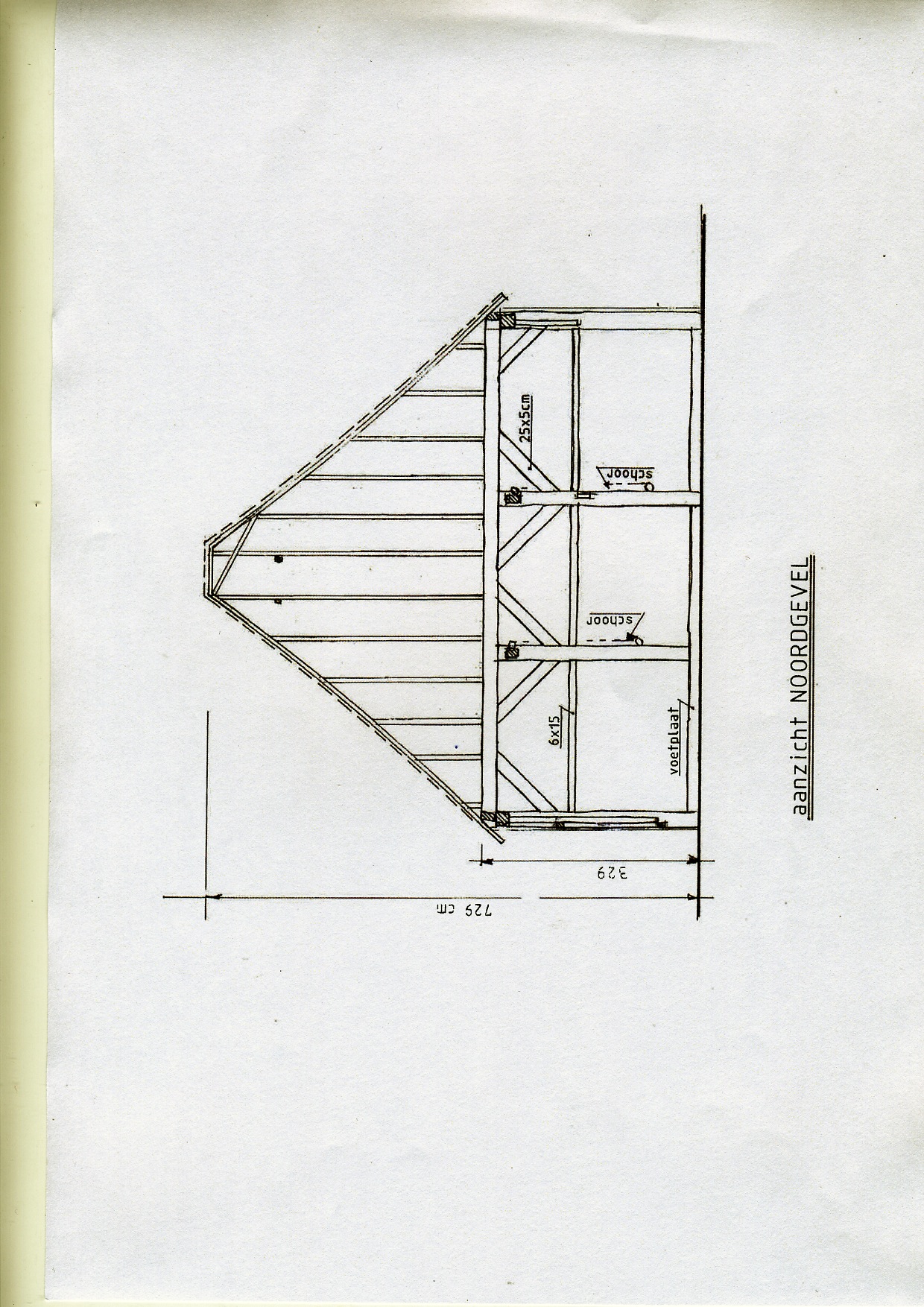 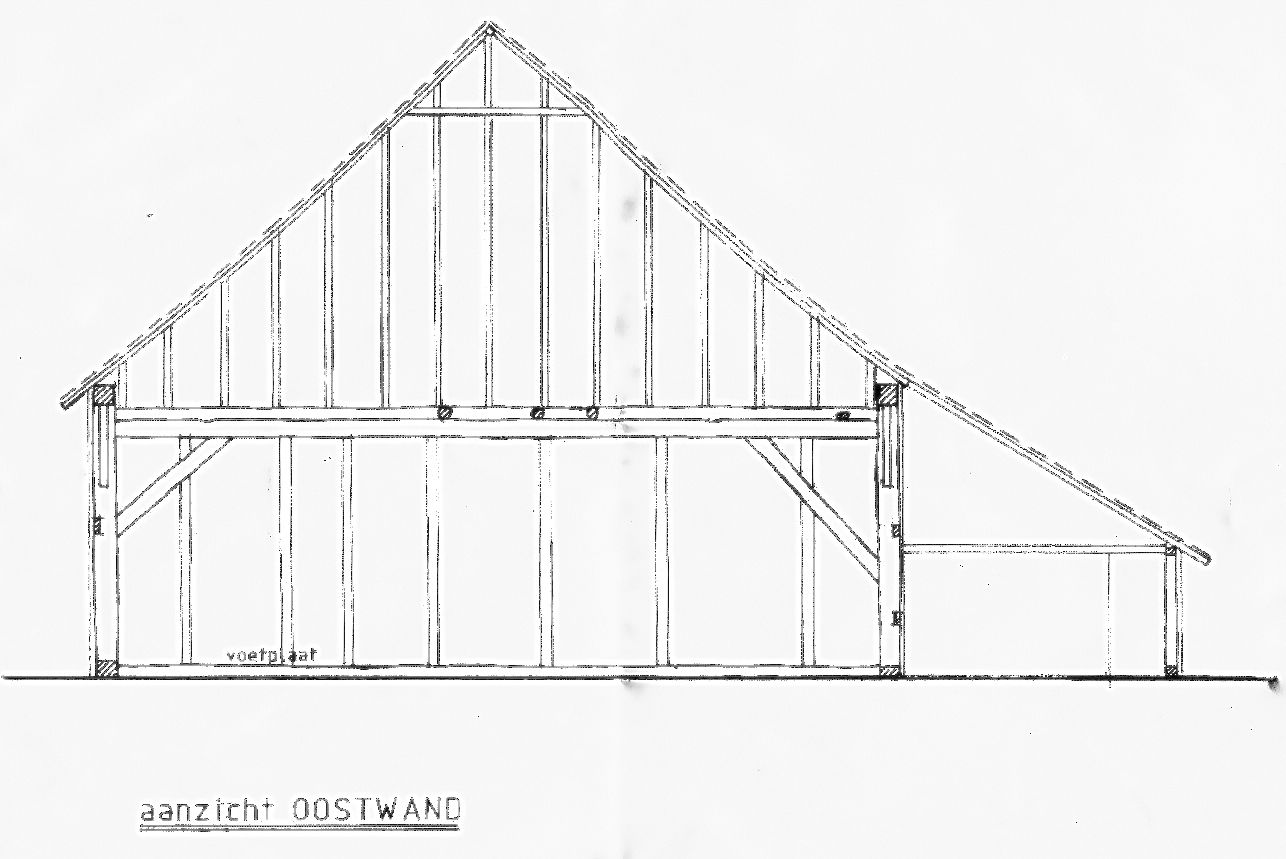 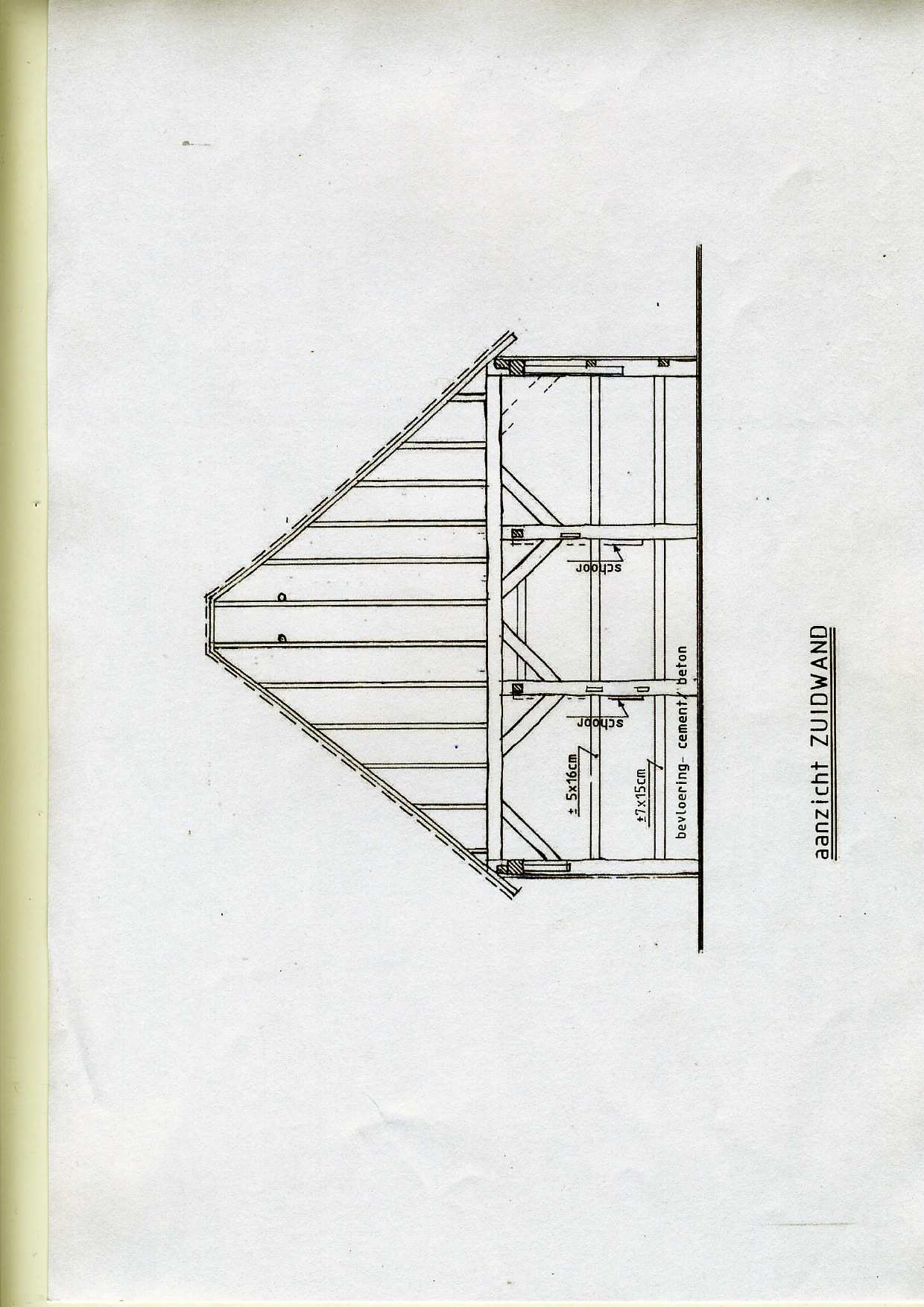 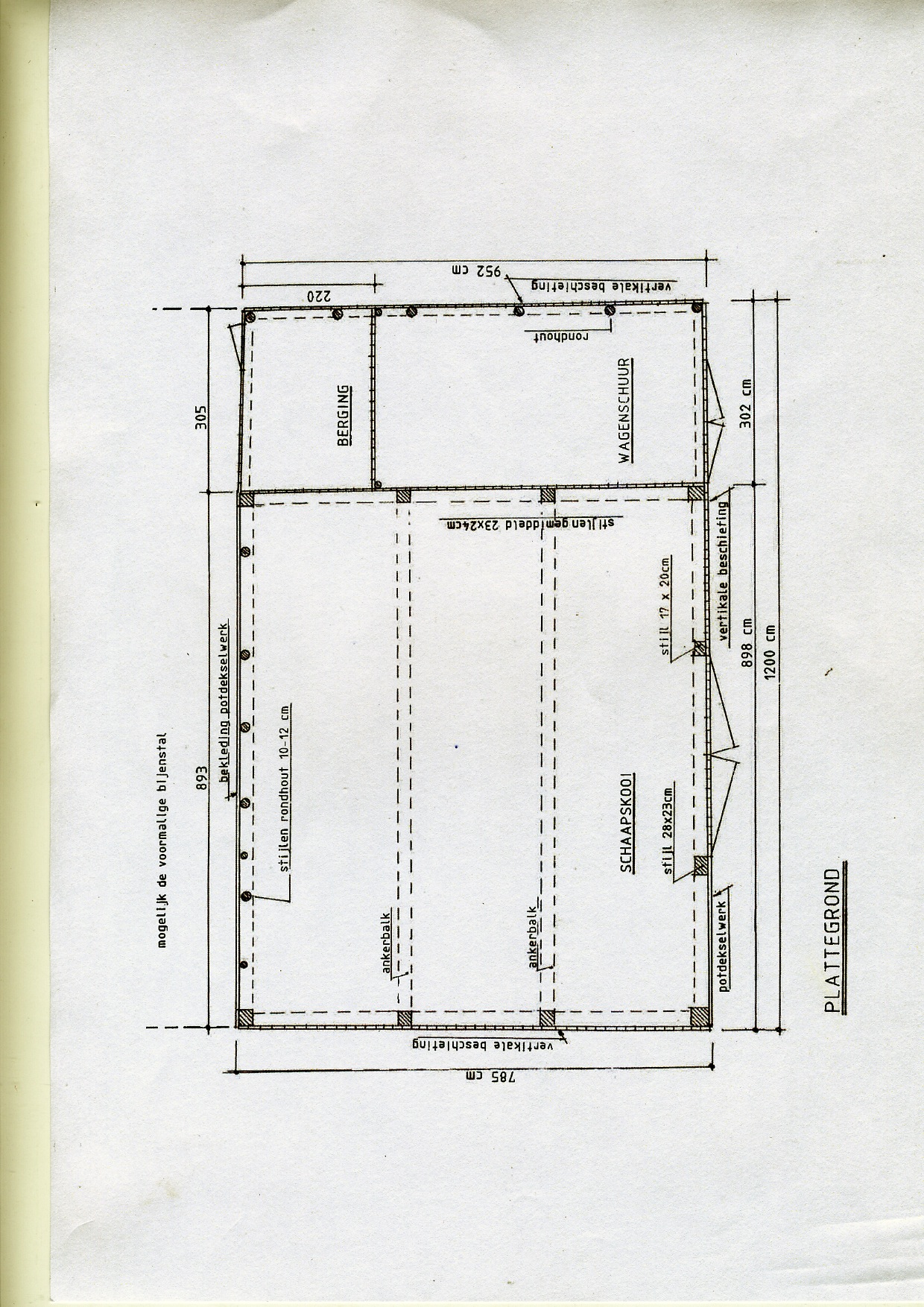 6 Dendrochronologisch onderzoekIn de schaapskooi zijn drie houtmonsters afgenomen. Ze zijn afkomstig van de stijlen. Twee monsters konden gedateerd worden. De zekerheid is 99,99% en de indexwaarde ligt boven de 100, waardoor met zekerheid te zeggen is dat de datering betrouwbaar is. Het hout van de bomen is rond 1630 gekapt. Eikenhout werd als bouwmateriaal direct na de kap gebruikt. Het hout is dus afkomstig van een bouwwerk, dat rond 1630 verrezen is. De referentiecurven zijn die van Drenthe en het Eemsgebied. Het hout moet dan ook uit de omgeving van Ter Haar komen.7 Interpretatie van de onderzoeksgegevensDe schaapskooi in Ter Haar is gebouwd met gebruikmaking van hergebruikt materiaal. Dat is zonder twijfel vast te stellen aan de stijlen van de ankerbalkconstructie die verbindingsgaten hebben die in een vroegere situatie gefunctioneerd hebben. Dendrochronologisch onderzoek wijst uit dat het hout uit de eerste helft van de zeventiende eeuw afkomstig is. Bovendien is vastgesteld dat het hout uit de omgeving komt.De wanden van de schaapskooi zijn oorspronkelijk van leem geweest. De staakgaten en de verbindingsmogelijkheden in de regels duiden daarop.De uitkubbing/wagenschuur is in een latere fase aan de schaapskooi aangebouwd. De tussenwand  is oorspronkelijk van leem geweest. Het is waarschijnlijk dat het een buitenwand is geweest, als de plattegrond van de kadastrale minuut de juiste verhoudingen weergeeft. Daaruit valt te concluderen dat de schaapskooi minder langwerpig is dan nu het geval is.
De planken die voor de beschieting van de tussenwand gebruikt zijn, vertonen als jongste jaartal 1851. Deze plank staat ondersteboven, waaruit de conclusie getrokken kan worden dat na 1851 het hout aangebracht is. De lemen wand zou dus in ieder geval vóór 1851 gedateerd moeten worden. 8 WaardestellingCultuurhistorische waardeDe schaapskooi vertegenwoordigt een cultuurhistorische waarde van het oude landschap van Westerwolde.Architectonische waardeDe schaapskooi heeft een architectonische waarde vanwege de typologie van schaapskooien c.q. schaapsboeten.Het belang van het object vanwege het materiaalgebruik in de vorm van de houten beschieting.Stedenbouwkundige/ensemble waardeDe schaapskooi ligt in de hoevezwerm Ter Haar, van stedenbouwkundig belang vanwege zijn ligging aan de Sellingerstraat.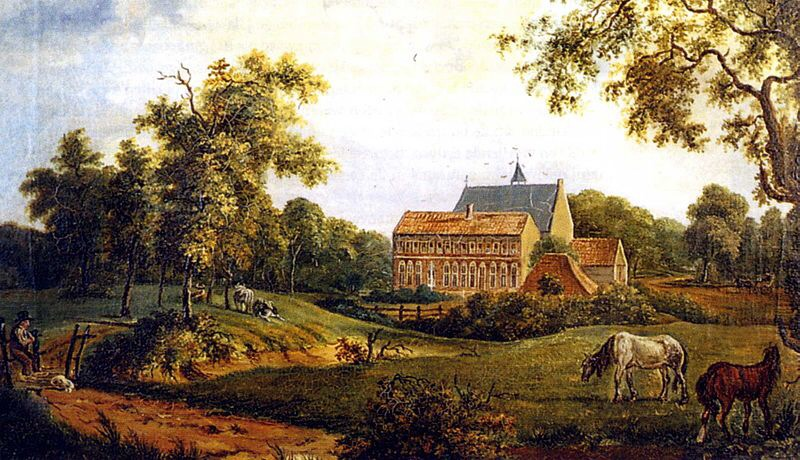 Gaafheid.De schaapskooi is zowel wat exterieur als het interieur betreft redelijk authentiek bewaard gebleven. In de directe omgeving van het complex is de stedenbouwkundige structuur met een relatief groen kleinschalig karakter gaaf bewaard gebleven.ZeldzaamheidDe schaapskooi vertegenwoordigt vanwege de bijzondere typologie bouwtechnisch en functioneel een zeldzaamheidswaarde.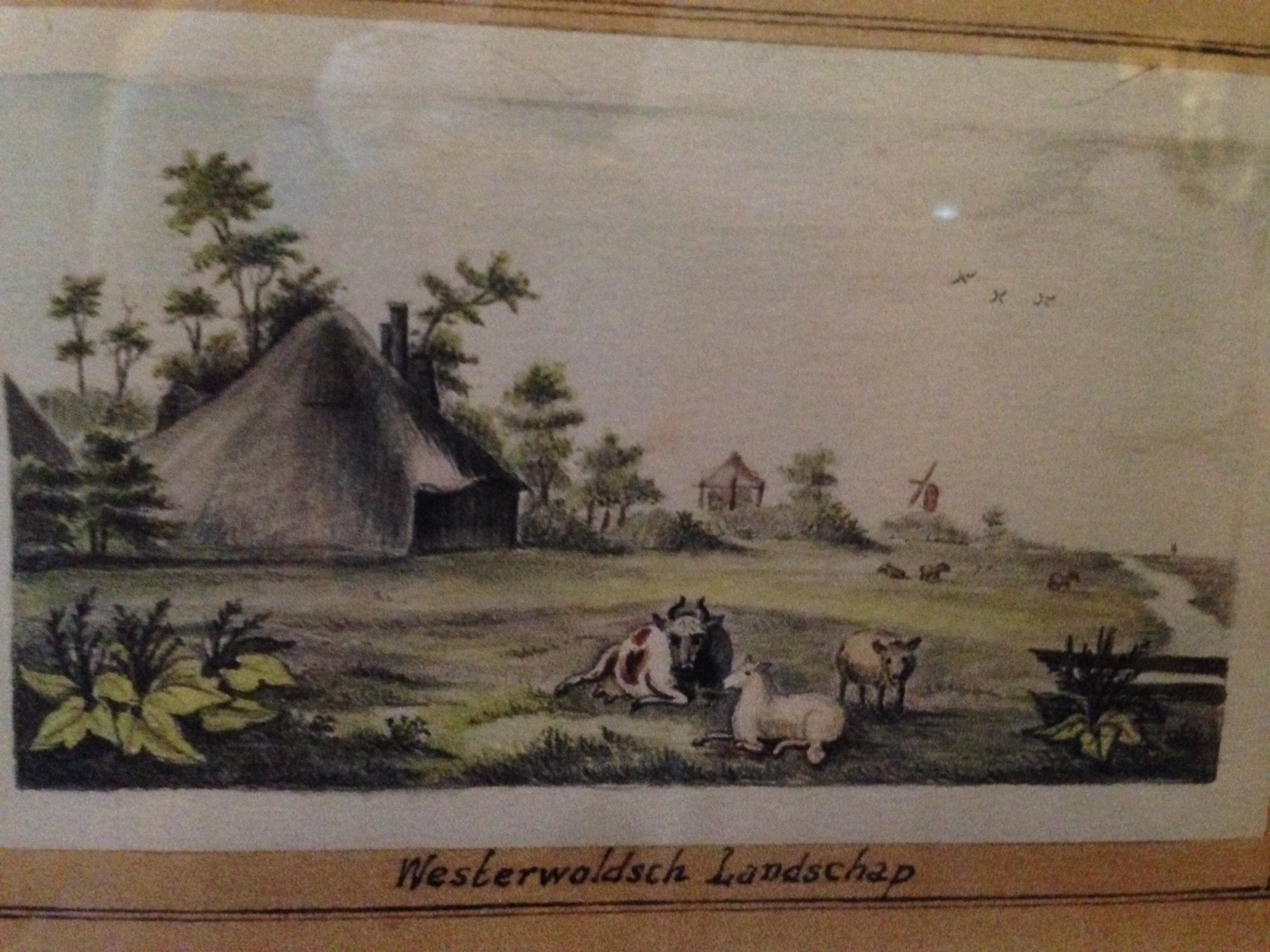 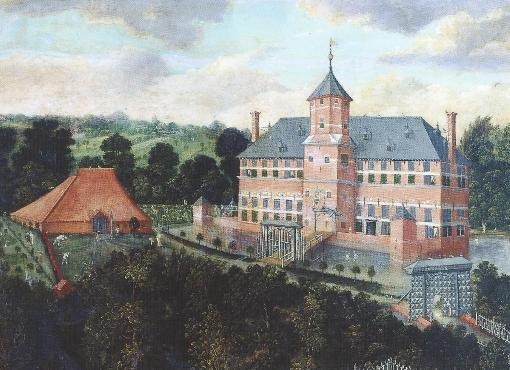 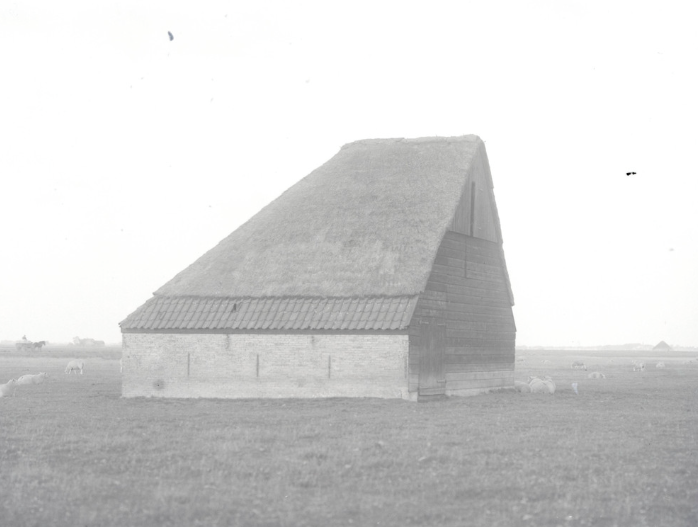 Geraadpleegde literatuurBerends, G., Historische houtconstructies in Nederland, Arnhem (Stichting Historisch Boerderij-Onderzoek) 1999 [142 pp., ISBN 90-70103-18-4]Mombers, H.F.J.H., Dakpannengids, Akersloot (Mandate Publishers b.v.) 2010 [108pp., ISBN-] Haslinghuis, E.J. en H. Janse, Bouwkundige termen. Verklarend woordenboek van de westerse architectuur- en bouwhistorie, derde, geheel opnieuw bewerkte en vermeerderde druk, Leiden (Primavera Pers) 1997 [644 pp., ISBN 90-74310-33-8]Pressler, Erhard, Das Ausfachen mit Lehm. Eine Zusammenfassung von Beiträgen aus dem Mitteilungsblatt “Der Holznagel”, z.pl. (Interessengemeinschaft Bauernhaus e. V.) 1993 [49 p., ISBN-]Richtlijnen bouwhistorisch onderzoek, Den Haag (Rijksdienst voor het Cultureel Erfgoed, Stichting Bouwhistorie Nederland, Vereniging Nederlandse Gemeenten, Atelier Rijksbouwmeester, Rijksgebouwendienst) 2009 [28 p., ISBN 9789090240497]Verantwoording van de afbeeldingenAfbeelding 1, 6-18, 20-24: foto Battjes & LadrakAfbeelding 2: www.hisgis.nlAfbeelding 3-4-5: www.watwaswaar.nlAfbeelding 19: Pressler 1993, 31Afbeelding 25: schilderij in de Burcht te WeddeAfbeelding 26-27: Gronnger MuseumAfbeelding 28: commons.wikimedia.orgTekeningen bladzijde 14-22: Battjes & Ladrak